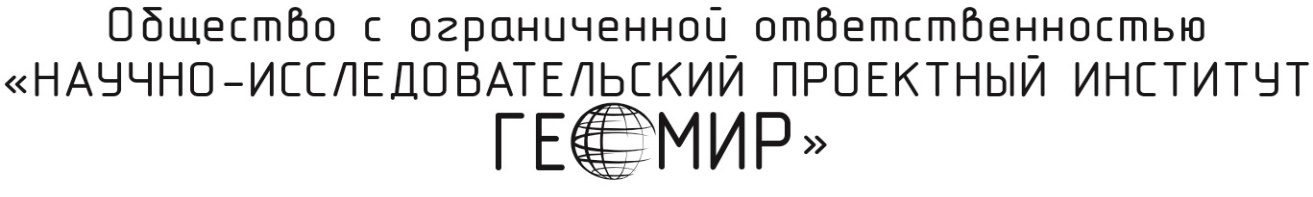 МУНИЦИПАЛЬНОЕ ОБРАЗОВАНИЕ ГОРОД РТИЩЕВОРТИЩЕВСКОГО РАЙОНАСАРАТОВСКОЙ ОБЛАСТИГЕНЕРАЛЬНЫЙ ПЛАНТОМ 2МАТЕРИАЛЫ ПО ОБОСНОВАНИЮ2019 г.ООО «НИПИ ГЕОМИР»МУНИЦИПАЛЬНОЕ ОБРАЗОВАНИЕ ГОРОД РТИЩЕВОРТИЩЕВСКОГО РАЙОНАСАРАТОВСКОЙ ОБЛАСТИГЕНЕРАЛЬНЫЙ ПЛАНТОМ 2МАТЕРИАЛЫ ПО ОБОСНОВАНИЮ2019 г.ОГЛАВЛЕНИЕВведение	51.	Сведения о планах и программах комплексного социально-экономического развития Муниципального образования г. Ртищево	82.	Обоснование выбранного варианта размещения объектов местного значения поселения	112.1.	Анализ использования территорий поселения и возможных направлений развития этих территорий	112.1.1.	Положение муниципального образования г. Ртищево в системе расселения Ртищевского района Саратовской области	112.1.2.	Природно-ресурсный потенциал территории поселения	112.1.3.	Демографическая ситуация	182.1.4.	Экономический потенциал	212.1.5.	Объекты социальной инфраструктуры	222.1.6.	Объекты транспортной инфраструктуры	332.1.7.	Объекты инженерной инфраструктуры	342.2.	Прогнозируемые ограничения использования территорий поселения	442.2.1.	Объекты культурного наследия	452.2.2.	Объекты особо-охраняемых природных территорий	472.2.3.	Объекты специального назначения	472.3.	Выводы	473.	Оценка возможного влияния планируемых для размещения объектов местного значения поселения	494.	Сведения о планируемых для размещения на территориях поселения объектов федерального значения, объектов регионального значения	505.	Сведения о планируемых для размещения на территориях поселения объектов местного значения муниципального района	386.	Перечень и характеристика основных факторов риска возникновения чрезвычайных ситуаций природного и техногенного характера	406.1.	Инженерно-технические мероприятия гражданской обороны	406.2.	Инженерное обеспечение территории	426.3.	Основные факторы риска возникновения чрезвычайных ситуаций	44Перечень источников чрезвычайных ситуаций природного характера, возможных на территории муниципального образования г. Ртищево	44Перечень источников чрезвычайных ситуаций техногенного характера, возможных на территории муниципального образования г. Ртищево	46Перечень источников чрезвычайных ситуаций биолого-социального характера на территории муниципального образования г. Ртищево	516.4.	Перечень мероприятий по обеспечению пожарной безопасности	517. Перечень земельных участков, которые включаются в границы населенных пунктов, входящих в состав поселения, или исключаются из их границ	598. Предложения по территориальному планированию (проектные предложения генерального плана)	608.1 Развитие планировочной структуры	609. Основные технико-экономические показатели	61ВведениеВ соответствии с градостроительным законодательством Генеральный план муниципального образования г. Ртищево Ртищевского района Саратовской области является документом территориального планирования муниципального образования. Основной целью территориального планирования Муниципального образования г. Ртищево является определение назначения территорий муниципального образования г. Ртищево исходя из совокупности социальных, экономических, экологических и иных факторов для обеспечения устойчивого развития инженерной, транспортной и социальной инфраструктур, обеспечения учета интересов граждан и их объединений, Российской Федерации, Саратовской области, Ртищевского района и муниципального образования г. Ртищево.Генеральный план разработан ООО «НИПИ ГЕОМИР» по заказу Администрации Ртищевского муниципального района Саратовской области в соответствии с муниципальным контрактом № 127 от 7 октября 2019 г.Нормативно-правовая базаГенеральный план разработан в соответствии с Конституцией Российской Федерации, Градостроительным кодексом Российской Федерации, Земельным кодексом Российской Федерации, Федеральным законом «Об общих принципах организации местного самоуправления в Российской Федерации», иными федеральными законами и нормативными правовыми актами Российской Федерации, законами и иными нормативными правовыми актами Саратовской области, Уставом Муниципального образования г. Ртищево, нормативно-правовыми актами органов местного самоуправления Муниципального образования г. Ртищево.Состав, порядок подготовки документа территориального планирования определен Градостроительным кодексом РФ и иными нормативными правовыми актами.Структура текстовой части генерального плана муниципального образования г. Ртищево определялась согласно действующему законодательству и включает в себя:Том 1. Положение о территориальном планировании.Том 2. Материалы по обоснованию.Состав материалов по обоснованиюВ настоящем томе представлены материалы по обоснованию, которые в соответствии с п. 7 ст. 23 Градостроительного кодекса РФ включают в себя:1) сведения о планах и программах комплексного социально-экономического развития муниципального образования (при их наличии), для реализации которых осуществляется создание объектов местного значения поселения;2) обоснование выбранного варианта размещения объектов местного значения поселения на основе анализа использования территорий поселения, возможных направлений развития этих территорий и прогнозируемых ограничений их использования, определяемых в том числе на основании сведений, содержащихся в информационных системах обеспечения градостроительной деятельности, федеральной государственной информационной системе территориального планирования, в том числе материалов и результатов инженерных изысканий, содержащихся в указанных информационных системах, а также в государственном фонде материалов и данных инженерных изысканий;3) оценку возможного влияния планируемых для размещения объектов местного значения поселения на комплексное развитие этих территорий;4) утвержденные документами территориального планирования Российской Федерации, документами территориального планирования двух и более субъектов Российской Федерации, документами территориального планирования субъекта Российской Федерации сведения о видах, назначении и наименованиях планируемых для размещения на территориях поселения объектов федерального значения, объектов регионального значения, их основные характеристики, местоположение, характеристики зон с особыми условиями использования территорий в случае, если установление таких зон требуется в связи с размещением данных объектов, реквизиты указанных документов территориального планирования, а также обоснование выбранного варианта размещения данных объектов на основе анализа использования этих территорий, возможных направлений их развития и прогнозируемых ограничений их использования;5) утвержденные документом территориального планирования муниципального района сведения о видах, назначении и наименованиях планируемых для размещения на территории поселения, входящего в состав муниципального района, объектов местного значения муниципального района, их основные характеристики, местоположение, характеристики зон с особыми условиями использования территорий в случае, если установление таких зон требуется в связи с размещением данных объектов, реквизиты указанного документа территориального планирования, а также обоснование выбранного варианта размещения данных объектов на основе анализа использования этих территорий, возможных направлений их развития и прогнозируемых ограничений их использования;6) перечень и характеристику основных факторов риска возникновения чрезвычайных ситуаций природного и техногенного характера;7) перечень земельных участков, которые включаются в границы населенных пунктов, входящих в состав поселения, или исключаются из их границ, с указанием категорий земель, к которым планируется отнести эти земельные участки, и целей их планируемого использования;8) сведения об утвержденных предметах охраны и границах территорий исторических поселений федерального значения и исторических поселений регионального значения (раздел не приводится, поскольку муниципальное образование г. Ртищево не является историческим поселением федерального значения, историческим поселением регионального значения).Этапы реализации проекта:исходный срок – 2019 г.;1 очередь – до 2029 г.;расчетный срок – 2039 г.Авторский коллектив проектаКолодезная М.А.		генеральный директор;Дорохина О.А.		начальник контрактного отдела;Темнов А.В. 		начальник градостроительного отдела;Поляков В.А.		главный инженер проекта;Рябова О.В.			главный экономист проекта;Красноперов А.И		главный архитектор проекта;Бурова Ю.В. 		архитектор;Катаев А.С.			экономист градостроительства.Графические материалы разработаны с использованием ГИС «MapInfo», графических редакторов «CorelDraw», «Photoshop».Создание и обработка текстовых и табличных материалов проводились с использованием пакетов программ «Microsoft Office Small Business-2010», «OpenOffice.org. Professional. 2.0.1».При подготовке данного проекта использовано исключительно лицензионное программное обеспечение, являющееся собственностью ООО «НИПИ ГЕОМИР».Список принятых сокращенийСО		Саратовская область;МУП		муниципальное унитарное предприятие;ООО		общество с ограниченной ответственностью;ЗАО		закрытое акционерное общество;КФХ		крестьянское фермерское хозяйство;МУК		муниципальное учреждение культуры;МОУ		муниципальное образовательное учреждение;СОШ		средняя образовательная школа;МДОУ	муниципальное дошкольное образовательное учреждение;МОУДОД 	муниципальное образовательно учреждение дополнительного образования детей;ГБПОУ	государственное бюджетное профессиональное образовательное учреждение;ФГБУ	федеральное государственное бюджетное учреждение;НГП		нормативы градостроительного проектирования;ГУЗ		государственное учреждение здравоохранения;г. 		город.Сведения о планах и программах комплексного социально-экономического развития Муниципального образования г. РтищевоПри разработке генерального плана поселения необходимо учитывать сведения о планах и программах комплексного социально-экономического развития муниципального образования (при их наличии), для реализации которых осуществляется создание объектов местного значения поселения (пп. 1 п. 7 ст. 23 Градостроительного кодекса РФ).Перечень муниципальных программ муниципального образования г. Ртищево, которые учитывались при разработке проекта генерального плана, отражены в таблице 1.1. Кроме того, при разработке проекта генерального плана Муниципального образования г. Ртищево учитывались также муниципальные программы Ртищевского района (таблица 1.2).Таблица 1.1Перечень муниципальных программ муниципального образования г. Ртищево по состоянию на 2019 годТаблица 1.2Перечень муниципальных программ Ртищевского района
по состоянию на 2019 годОбоснование выбранного варианта размещения объектов местного значения поселенияАнализ использования территорий поселения и возможных направлений развития этих территорийПоложение муниципального образования г. Ртищево в системе расселения Ртищевского района Саратовской областиМуниципальное образование г. Ртищево расположено в междуречье левых притоков р. Хопер – рек Ольшанка и Изнаир, в правобережье Саратовской области.Муниципальное образование г. Ртищево граничит с. МО Урусовское, МО Октябрьское и МО Шило-Голицинское.Площадь муниципального образования г. Ртищево составляет 3766,22 га.В состав муниципального образования г. Ртищево в соответствии с Законом Саратовской области от 29.12.2004 года № 117-ЗСО «О муниципальных образованиях, входящих в состав Ртищевского муниципального района» (с изменениями на 1 августа 2016 года) входит один населенный пункт:город Ртищево.Природно-ресурсный потенциал территории поселенияГеологическое строениеТерритория муниципального образования город Ртищево располагается в юго-восточной части Восточно-Европейской тектонической платформы, имеющей двухэтажное строение. Нижний этаж представляет собой кристаллический фундамент архейского возраста, верхний — т.н. осадочный чехол, сложен комплексом пород от палеозойского до четвертичного возраста. В тектоническом строении территория представлена преимущественно отрицательными структурными элементами — Рязано-Саратовским прогибом, разделяющим Воронежский и Токмовский своды.РельефПоверхность территории муниципального образования город Ртищево расположенной в юго-восточной части Окско-Донской низменности на Донской равнине представляет собой плоско-волнистую, слабо всхолмлённую равнину, в разной степени расчленённую эрозионной сетью. Средняя высота водораздельных поверхностей на территории района колеблется в пределах . Крупные водораздельные поверхности лежат на уровне — 225 м. Минимальная абсолютная отметка рельефа приурочена к долине р. Изнаир и составляет .Преобладающие уклоны на территории равнины до 1°, в приречных зонах до 2°, в присетевых отрезках — до 3° и больше.По густоте эрозионного расчленения рельеф относится к слаборасчленённому. Густота долинно-балочного расчленения территории составляет —1 км/км2. Глубина местных базисов эрозии — 60-. Степень эродированности почв 40%.Долины рек хорошо разработаны, террасированы. Склоны долин прорезаются балками, оврагами и промоинами. Балки хорошо разработаны, корытообразной формы с пологими, прекратившими рост вершинами, высота склонов 8-.Склоны балок прорезаются растущими оврагами и промоинами, в днищах наблюдаются эрозионные врезы, глубиной до . Средняя глубина оврагов — 8-. На водоразделах и склонах встречаются останцы высотой 10- с пологими склонами. Изредка встречаются карстовые формы рельефа в виде одиночных бессистемно расположенных западин, которые группируются в скопления неправильной формы или расположены цепочками, вдоль которых нередко закладываются овраги. В плане западины имеют округлую форму диаметром от 10- до 40- и глубиной от 0,5 до 2-. Западины приурочены к мел-мергельным породам верхнемелового возраста.Основные черты современного рельефа унаследованы от дочетвертичного рельефа, который сформировался, главным образом, в меловое время и, отчасти, в раннечетвертичное время.Большая часть территории по своим орографическим условиям благоприятна для промышленного и гражданского строительства.Территории неблагоприятные для застройки — крутые склоны, овраги и поймы, развиты отдельными участками. При использовании их под застройку необходимо проведение инженерных мероприятий (планировка, понижение уровня грунтовых вод, защита от затопления и т.п.).Выровненные, слаборасчленённые формы рельефа с плавными уклонами предпочтительней использовать для сельского хозяйства.Полезные ископаемыеЗапасы и ресурсы полезных ископаемых являются одним из ключевых элементов природно-ресурсного потенциала любого муниципального образования.Для достижения рациональной территориальной организации производства, обеспечивающей наибольший экономический эффект должны учитываться специфические особенности муниципального образования, касающиеся, в частности, выбора сырьевых баз, а также определения экономических показателей их освоения.На территории муниципального образования город Ртищево выявлен и разведан комплекс различных видов нерудных полезных ископаемых и твёрдых горючих ископаемых.Разведанные нерудные полезные ископаемые представлены сырьем для производства строительных материалов — глинами кирпичными и керамзитовыми; песками стекольными и строительными.Кирпичные глины, как строительный материал в муниципальном образовании город Ртищево являются общераспространенным видом сырья. При современном уровне механизации обработки или обогащения сырья для производства кирпича можно использовать даже моренные суглинки, запасы которых на площади практически неисчерпаемы.Широко распространены строительные пески, половина или более половины, которых являются пригодными для производства бетона.Месторождения строительного камня мелкие, могут лишь частично удовлетворить нужды местного строительства. Ниже приведены сведения о месторождениях, их геологическая характеристика и запасы согласно банка данных ресурсной базы твёрдых полезных ископаемых Саратовской области.Заовражное месторождение четвертичных аллювиально-делювиальных глин расположено в 3 км южнее ж.-д. ст. Ртищево. Мощность полезной толщи 4,22 м. Промышленные запасы по категории ABC1 — 363 тыс. м3. Месторождение эксплуатируется с .Месторождение Заовражное 1 расположено на юго-восточной окраине г. Ртищево. Представлено четвертичными моренными глинами мощностью 4,8 м. Промышленные запасы по категории ABC1 — 2049 тыс. м3.Ольшанское месторождение песков расположено в  от ж.-д. ст. Ртищево. Пески желтовато-серые, мелко и среднезернистые с прослоями глин неогенового возраста. Мощность полезной толщи 4,2-15,0 м. Промышленные запасы по категории ABC1 — 174 тыс. м3.Из твёрдых горючих ископаемых имеются месторождения торфа, однако в настоящее время добыча торфа на территории муниципального образования не ведётся.Торф, кроме как в топливно-энергетическом комплексе может использоваться в сельском хозяйстве в качестве подстилки для скота, мелиорантов, кроме того, существующий дефицит в органических удобрениях на территории некоторых районов может быть восполнен за счёт торфа.В целом муниципальное образование г. Ртищево хорошо обеспечено минерально-сырьевой базой строительных материалов, имеет перспективные месторождения минерального сырья сельскохозяйственного и промышленного назначения.КлиматКлимат муниципального образования город Ртищево, учитывая его расположение на территории Саратовской области, умеренно континентальный. Равнинный рельеф способствует проникновению на территорию различных воздушных масс. Зимой сюда приходит холодный, сухой, континентальный воздух сибирского антициклона и усиливает суровость климата.Летом наблюдается приток воздушных масс с Атлантического океана. В течение всего года не исключается возможность проникновения арктического воздуха с севера. Зимой он еще более усиливает мороз, летом приносит прохладу, а весной и ранней осенью — заморозки.С Атлантического океана и Средиземного моря приходят циклоны. Чаще они бывают зимой, поэтому погода в этот сезон более изменчива. Летом могут вторгаться сухие горячие массы воздуха из Казахстана, и тогда устанавливается жаркая, сухая погода, достигающая +40°С.Самая низкая температура за последние 100 лет опускалась до –43°С. Но крайние значения температуры воздуха наблюдаются редко (вероятность менее 10%). Среднегодовая температура составляет +4,4°С.Вегетационный период продолжается 180-184 дня. Сумма активных температур 2400-2500°С. Средняя продолжительность безморозного периода 145-155 дней, число дней со снежным покровом — 130-135.Территория муниципального образования город Ртищево расположена в зоне значительного увлажнения. Гидротермический коэффициент равен 1.Среднегодовое количество осадков составляет свыше , в том числе за теплый период 225-. Осадки теплого периода часто бывают ливневого характера со среднесуточной суммой осадков 30-. В результате таких ливней происходит углубление и paсширение оврагов.Основным источником накопления влаги в почве являются осадки, выпадающие в холодное время года в виде снега.Характерной чертой климата являются засухи, причиной которых служит преобладание на юге Европейской части России повышенного давления и возникновения юго-восточных суховеев. В среднем за год в пределах муниципального образования насчитывается до 12-13 дней с суховеями преимущественно слабой интенсивности.За год бывает до 20 дней с сильными ветрами (со скоростью 15 м/с и более). Среднее число штилей за год составляет около 30-40 дней.Снежный покров устойчив в течение 124-135 дней. Мощность снежного покрова 20-. Средняя максимальная высота снежного покрова достигает . Незначительная высота снежного, покрова и неравномерность его распространения способствует глубокому промерзанию почвы до . По площади глубина промерзания изменчива и зависит от климатических факторов, местных условий, рельефа, растительности и механического состава грунтов.Промерзание почвы имеет определенное гидрогеологическое значение, так, как мерзлый слой весной играет роль водоупора, задерживает инфильтрацию талых снеговых вод и увеличивает относительное значение поверхностного стока.Средний многолетний весенний сток составляет 50-, в том числе с зяби — 15-, с залежей и озимых — 70-.В целом рассматриваемая территория по климатическим условиям не имеет планировочных ограничений и благоприятна для гражданского строительства.Сумма активных вегетационных температур (2400-2500°С) и количество осадков более  позволяет получать хорошие урожаи зерновых, технических, кормовых культур и овощей.Недостатком местного климата являются неблагоприятные метеорологические явления, такие как зимние оттепели, метели, гололед, продолжительные туманы, что отрицательно сказывается на урожайности возделываемых сельскохозяйственных культур и позволяет относить территорию муниципального образования город Ртищево к районам рискованного земледелия.Поверхностные водыВ пределах муниципального образования город Ртищево протекает несколько малых рек, наиболее крупные из которых являются Ольшанка и Изнаир.Территории муниципального образования находится в бассейне р. Хопёр, главного водного объекта Ртищевского района и являющейся вторым по величине притоком р. Дон. Основные притоки Хопра — Ольшанка и Изнаир. Река Изнаир может служить источником водоснабжения как для хозяйственно-бытовых, так и для промышленных и сельскохозяйственных нужд.Малые реки - Изнаир, Ольшанка протекая по равнине, имеют спокойное течение, извилистые русла, перекаты, чередующиеся с плесами. Скорость течения изменяется по сезонам года. Наибольшей она бывает весной, когда реки становятся более полноводными, наименьшей — летом и зимой.Режим рек, отражающей особенности умеренно-континентального климата имеет преимущественно снеговое питание, меньшую долю составляет дождевое и грунтовое. Весной в долины поступает много талой снеговой воды и начинается половодье, реки широко разливаются и затопляют пойму. Весенний подъем воды в реках продолжается в среднем 12-15 дней. Половодье длиться 25 дней. Во время весеннего половодья сток рек составляет в среднем 80-85%. Летняя межень начинается в начале мая и обычно устойчива.Летом атмосферные осадки испаряются или впитываются в почву, поэтому питание происходит в основном за счет грунтовых вод, небольшие речки мелеют, превращаясь, порой, в цепочку озер. Подъем воды в реках колеблется по годам и зависит от количества выпавшего снега и от характера весны: при малоснежной и затяжной половодье не особенно большое, а при дружной бывает значительным. Зимой реки замерзают, ледостав обычно наступает в конце ноября — начале декабря, а заканчивается в начале апреля. Продолжительность его 3-4 месяца.Общими чертами для долин рек Хоперского бассейна являются асимметрия их склонов, извилистость русла, а также обращенность крутых склонов на восток, пологих — на запад.Речной сток малых рек дренирующих территорию муниципального образования поддерживается, главным образом, за счет подземного стока водоносных горизонтов, которые питают многочисленные родники по склонам и дну речных долин и по оврагам.Малые реки играют большую роль у населения, являясь источником водоснабжения, широко используются для водопоя скота, полива садов, огородов и как места отдыха. Вода малых рек может использоваться в сельскохозяйственном производстве и в бытовых целях. В целом вся территория муниципального образования г. Ртищево хорошо обеспечена гидроресурсами.Гидрогеологические условияПо гидрогеологическому районированию, территория муниципального образования город Ртищево принадлежит Сурско-Хопёрскому артезианскому бассейну. На территории этого района почти всюду до глубины 10- залегают безводные валунные суглинки и глины среднечетвертичного возраста. Только местами они заключают в себе слабый водоносный горизонт — грунтовые воды, изредка используемые посредством шахтных колодцев. Первый от поверхности водоносный горизонт приурочен к пескам и песчаникам кампанского яруса. В долинах рек и крупных балок он дренирован, образуя иногда, родники с дебитом от 30 до 100 м3/сут., На водоразделах кампанский водоносный горизонт залегает на глубине от 15 до . Мощность водоносной толщи 20-40 м. Воды кампанского горизонта пресные, с минерализацией до 1 г/л.К пескам сеноманского яруса, залегающим на глубине 80-, приурочен напорный водоносный горизонт (напор достигает 50-). Мощность водоносного горизонта 25-. Статический уровень устанавливается на глубинах 18-20 м от поверхности земли. Воды пресные с минерализацией до 1 г/л. По химическому составу — гидрокарбонатно-кальцевые, умеренно жесткие, с плотным остатком 600-800 мг/л.Из выше приведенной гидрогеологической характеристики следует, что муниципальное образование город Ртищево характеризуется благоприятными гидрогеологическими условиями.Почвенный покровСогласно почвенному районированию территория муниципального образования г. Ртищево относится к Северо-Замедведицкому (Ртищево-Турковскову) почвенному району. В городском поселении на территории района доминируют чернозёмы выщелоченные, обладающие высоким плодородием.Выщелоченные черноземы наиболее распространены и занимают наибольшую площадь в муниципальном образовании город Ртищево. Сформировались они в условиях лесостепи или пограничной с ней степи при участии луговой растительности. У черноземов выщелоченных хорошо развитый, глубокогумусированный и промытый от солей почвенный профиль.Среди выщелоченных черноземов наиболее распространены  слабовыщелоченные среднемощные среднегумусные слабосмытые тяжелосуглинистые разновидности.Почвы в основном тяжелого, а на выходах коренных пород легкого гранулометрического состава. Мощность гумусового горизонта среднемощных разновидностей от 60 до . Содержание гумуса в пахотном слое у среднемощных черноземов 7,7-8,0%, у смытых — 5,5-6,3%. Выщелоченные черноземы являются лучшими в области по своим агрономическим свойствам. Они эрозионно и геохимически устойчивы, обладают большой буферной способностью. 	Эти почвы богаты гумусом и отмечаются высоким плодородием.По долинам рек развиты аллювиально-луговые почвы, которые используются под посевы технических культур, картофеля и овощей.В балках и оврагах почвенный покров представлен смытыми и намытыми почвами оврагов и балок. Смыто-намытые почвы располагаются, на пологих (1-3°), покатых (3-5°), сильно-покатых (5-10°), крутых задернованных скатах и днищах балок, местами обрывистых (>45°), слабозадернованных и размытых днищах оврагов, а также по обрывистым берегам рек.Эти почвы преимущественно не пригодны для использования в сельскохозяйственном производстве, возможен лишь ограниченный выпас по балкам. Чтобы прекратить рост оврагов необходимо строительство гидротехнических сооружений по днищам и вершинам действующих оврагов, закрепление берегов рек и водоемов. Облесение действующих оврагов, сохранение лесокустарниковой растительности.Все черноземные почвы муниципального образования г. Ртищево пригодны для сельскохозяйственного производства, однако для сохранения плодородия почв и уменьшения эрозионных процессов необходимо проведение ряда агротехнических, лесомелиоративных и инженерно-технических мероприятий.Растительность и животный мирНа выщелоченных черноземах муниципального образования характерное распространение получили луговые степи, где они до их распашки чередовались с лесными массивами, создавая ландшафт лесостепи. Луговые степи характеризуются максимальной среди степей видовой насыщенностью, густым и довольно высоким травостоем. Господствующими растениями луговой степи являются сухолюбивые дерновинные злаки: ковыль перистый, ковыль узколистный, тимофеевка степная, овсец пустынный, типчак, келерия тонкая или тонконог. Обильны также корневищные злаки и осоки: костры береговой и безостый, мятлик узколистный, пырей ползучий, осоки ранняя и приземистая. Разнотравье в этих степях занимает подчиненное положение и состоит из многолетних двудольных растений: лабазника степного, клевера горного, земляники зелёной, девясила иволистного подмаренника настоящего, ястребинки, сон-травы, шалфея лугового колокольчика и др.Незначительную роль в травостое луговых степей играют эфемеры (вероника весенняя, проломник северный) и эфемероиды (гусиный лук, гиацинник беловатый).В настоящее время луговые степи сильно изменены в результате их распашки и интенсивного использования под пастбища.Лесные растительные сообщества распределены по территории муниципального образования г. Ртищево очень неравномерно. Наиболее крупные участки лесов приурочены к высоким водораздельным поверхностям. К балкам (оврагам) приурочены байрачные леса. Травяной покров содержит много степных и лесостепных элементов. В поймах рек и по берегам других водоемов значительно развита прибрежно-водная растительность, где кустарниковый ярус образуют различные виды ив. В травяном покрове доминируют тростник, рогозы узколистный и широколистный, различные виды осок и другие растения.Одним из основных компонентов природной среды и важной составной частью природных богатств муниципального образования г. Ртищево является животный мир, имеющий относительно высокое биологическое разнообразие. Это объясняется физико-географическим положением муниципального образования, своеобразием ландшафтных условий и высокой мозаичностью ландшафтов, что в свою очередь, определяет совместное распространение в пределах исследуемой территории животных с разными требованиями к среде обитания и порождает смешанный состав животного мира. Здесь обитают как типичные представители фауны степи и лесостепи, так и космополитические виды, число которых особенно велико в пойменных сообществах р.  Изнаир.Основными представителями луговых ценозов являются заяц русак, малый и рыжеватый суслики, барсук; встречаются обыкновенная слепушонка, малая лесная мышь, обыкновенная полевка, часто встречается обыкновенная лисица.Видовой состав птиц сравнительно небогат. Объясняется это изменением облика лугов в связи с их распашкой. В настоящее время к доминирующим видам лугов изучаемой территории относятся жаворонок, степная пустельга, серая куропатка, перепел, из хищников: степной орел, коршун, ястреб, скопа.Среди пресмыкающихся наиболее многочисленна на данной территории прыткая ящерица.На водных просторах озер, прудов и в зарослях по берегам рек в изобилии обитают и гнездятся многие виды водоплавающих и околоводных птиц. Среди них утки (лысухи, чирки, кряквы, гоголь), кулик, чибис, витютень, вальдшнеп, камышовка, цапля серая, журавль серый, лебеди.Среди млекопитающих, населяющих околоводные местообитания можно встретить бобра, ондатру, выхухоль. Из хищных птиц встречается лунь болотный, филин, сова.Все указанные виды имеют эстетическое и большое экологическое значение для поддержания экологического равновесия в почвах, фитоценозах и водоёмах.К отрицательным явлениям, наносящим урон животному миру и рыбному хозяйству относятся браконьерство, загрязнение водоемов и овражно-балочной сети промышленно-бытовыми отходами, удобрениями и ядохимикатами.Демографическая ситуацияВажнейшими социально-экономическими показателями формирования градостроительной системы любого уровня являются динамика численности населения. Наряду с природной, экономической и экологической составляющими они выступают в качестве основного фактора, влияющего на сбалансированное и устойчивое развитие территории муниципального образования г. Ртищево. Динамика изменения численности населения муниципального образования г. Ртищево за последние 5 лет проанализирована в таблице 2.1.Таблица 2.1Динамика изменения численности населения муниципального образования г. Ртищево, чел. (данные на начало года)Из таблицы 2.1 следует, что с 2015 г. по 2019 г. численность населения муниципального образования г. Ртищево имеет тенденцию сокращения (на 1410 чел.).Рисунок 2.1Динамика изменения численности населения Муниципального образования г. Ртищево (2015-2019 гг., данные на начало года)Показатели естественного воспроизводства населения муниципального образования г. Ртищево представлены в таблице 2.2Таблица 2.2Динамика показателей естественного воспроизводства населения муниципального образования г. Ртищево чел.На территории муниципального образования г. Ртищево наблюдается неблагоприятная тенденция превышения показателей смертности над показателями рождаемости.Естественная убыль населения муниципального образования г. Ртищево усугубляется миграционным оттоком (таблица 2.3).Таблица 2.3Динамика миграционных показателей населения муниципального образования г. Ртищево чел.Базовым периодом для прогнозирования численности населения является 2019 г. Расчет перспективной численности населения можно провести демографическим методом, который основывается на использовании данных об общем приросте населения (естественном и механическом), рассчитывается по формуле:Sh+t=Sh·(1+Кобщ.пр.)t,					(1)где Sh – численность населения на начало планируемого периода, чел.;t – число лет, на которое производится расчет;Кобщ.пр. – коэффициент общего прироста населения за период, предшествующий плановому, определяется как отношение среднегодового прироста населения к среднегодовой численности населения.Отсутствие исходных данных и неясность тенденций с естественным приростом населения снижает точность прогнозов.При определении перспективной численности населения также учитывалось главное направление демографической политики Ртищевского района, определенное в стратегии социально-экономического развития Ртищевского муниципального района на 2030 год (утверждённой Решением собрания депутатов Ртищевского муниципального района Саратовской области от 29 ноября № 1288) – снижение темпов естественной убыли населения, рост рождаемости и ожидаемой продолжительности жизни, сохранение численности населения.Сложившаяся естественная убыль населения характерна не только для Ртищевского района, но и для всей Саратовской области в целом. Основными причинами естественной убыли населения являются снижение уровня и качества жизни, низкий уровень продолжительности жизни, низкие показатели рождаемости и высокие показатели смертности, в результате чего не обеспечивается воспроизводство населения.Кроме того, отсутствие рабочих мест, близкое расположение крупных городов с более высоким уровнем доходов населения, наличием вузов приводит к оттоку населения.Ключевые цели социально-экономического развития района следующие (соответствуют стратегическим приоритетам развития региона до 2030 года): сохранение, воспроизводство и развитие человеческого потенциала района, повышение качества жизни населения Ртищевского муниципального района, сильная экономика, повышение эффективности управления, обеспечение устойчивости бюджетной системы района, консолидация усилий власти и всех составляющих гражданского общества – основа движения вперед. Таким образом, прогнозная численность на расчетный срок принимается по численности 2019 года – 38633 чел.На расчетный период основные усилия должны быть направлены как на поддержание положительного естественного прироста, в первую очередь путём снижения уровня смертности, особенно детской и мужской, так и на привлечение мигрантов.Так же для улучшения демографической ситуации в муниципальном образовании г. Ртищево необходимо проведение целого комплекса социально-экономических мероприятий, которые будут направлены на разные аспекты, определяющие демографическое развитие, такие как сокращение общего уровня смертности (в том числе и от социально-значимых заболеваний и внешних причин), укрепление репродуктивного здоровья населения, здоровья детей и подростков, сокращение уровня материнской и младенческой смертности, сохранение и укрепление здоровья населения, увеличение продолжительности жизни, создание условий для ведения здорового образа жизни, повышение уровня рождаемости, укрепление института семьи, возрождение и сохранение традиций крепких семейных отношений, поддержку материнства и детства, улучшение миграционной ситуации. Принимаемые меры по улучшению демографической ситуации, в том числе успешной реализации демографических программ по стимулированию рождаемости, программ направленных на поддержку семей с детьми и молодых семей, приоритетного национального проекта в сфере здравоохранения позволят на расчетный срок обеспечить положительную динамику коэффициента естественного прироста, хотя существует опасность снижения коэффициента естественного прироста в случае ухудшения экономической ситуации в стране.Экономический потенциалЭкономика городского поселения в настоящее время представлена промышленными и строительными организациями, предприятиями сельского хозяйства.Промышленные и строительные предприятия и организацииТаблица 2.4Предприятия сельского хозяйстваТаблица 2.5Объекты социальной инфраструктурыПеречни объектов социальной инфраструктуры, относящихся к объектам федерального значения, регионального значения и местного значения городского поселения и муниципального района, размещение которых определило формирование на территории городского поселения -деловых зон, приведены в таблице 2.6.Таблица 2.6Объекты социальной инфраструктуры муниципального образования г. РтищевоОбъекты транспортной инфраструктурыРазвитие транспортного комплекса неразрывно связано с экономико-географическим положением муниципального образования, наличием природных ресурсов, энергетических ресурсов, минерально-сырьевой базы, культурными и историческими связями, а также, наличием и возможностями имеющихся производительных сил.Железнодорожный транспортТерритория г. Ртищево обслуживается Юго-Восточной железной дорогой. Территорию города с северо-запада на юго-восток пересекает железнодорожная магистраль Москва – Саратов - Оренбург.С восточной стороны города проходит магистральная железнодорожная линия Пенза – Ртищево – Балашов – Лиски.Железнодорожные линии общегосударственного значения, I категории, двухпутные, связывают Ртищевский район с центром России, Уралом, Сибирью, Северным Кавказом и Средней Азией.Дороги в Ртищевском железнодорожном узле имеют сложное путевое развитие и пересекаются между собой в разных уровнях. Грузовая работа осуществляется на станциях Ртищево-1 и Ртищево-2, пассажирская – на станциях Ртищево-1, Ртищево-2, Шуклино.Таблица 2.7Характеристика станцийНа территории города на пересечении автомагистрали с магистральными железнодорожными путями имеется один путепровод и три надземных пешеходных перехода через железную дорогу. На пересечениях автодорог с подъездными железнодорожными путями имеются железнодорожные переезды в одном уровнеРечной транспортРечной транспорт на территории городского поселения отсутствует.Воздушный транспортВоздушный транспорт на территории городского поселения отсутствует.Автомобильный транспортАвтомобильный транспорт играют первостепенную роль в жизнеобеспечении населения муниципального образования г. Ртищево. Имеющиеся автодороги неразрывно связаны с соседними муниципальными образованиями, районным и областным центром, обеспечивают транспортную доступность внутри района. Основой дорожной сети муниципального образования г. Ртищево является сеть автомобильных дорог общего пользования. К автомобильным дорогам общего пользования относятся автомобильные дороги, предназначенные для движения транспортных средств неограниченного круга лиц.Перечень автомобильных дорог общего пользования регионального или межмуниципального значения, относящихся к собственности Саратовской области, расположенных на территории Муниципального образования г. Ртищево установлен согласно постановлению Правительства Саратовской области от 06.05.2008 г. № 175-П «Об утверждении перечня автомобильных дорог общего пользования, регионального и межмуниципального значения» (с изменениями на 07.03.2019).Таблица 2.8Перечень автомобильных дорог, регионального или межмуниципального значения на территории муниципального образования г. РтищевоТаблица 2.9Перечень автомобильных дорог общего пользования местного значения на территории муниципального образования г. РтищевоОбъекты инженерной инфраструктурыЗадачей инженерного обеспечения является создание благоприятной среды жизнедеятельности человека и условий устойчивого развития путем:определения зон размещения объектов электро-, тепло-, газо-, водоснабжения и водоотведения;создания новых и реконструкции существующих объектов инженерной инфраструктуры на основе новых технологий и научно-технических достижений;развития инженерных коммуникаций в сложившейся застройке с учетом перспективного развития;размещения автономных локальных источников электроснабжения и теплоснабжения на территориях, планируемых под застройку и не охваченных существующими централизованными системами;обеспечения безопасности и надежности систем инженерной инфраструктуры, в том числе путем создания систем защиты поверхностных и подземных источников водоснабжения, а также размещения и модернизации объектов очистки и утилизации промышленных, бытовых и поверхностных стоков.ВодоотведениеНа территории муниципального образования город Ртищево имеются системы самотечных и напорных канализационных труб, по ним хозяйственно-бытовые, производственные стоки транспортируются и сливаются на канализационные очистные сооружения расположенные в западной части города. После очистки отвод стоков осуществляется по самотечному коллектору в р. Ольшанка.У населения города имеются выгребные ямы. Хозяйственно-бытовые стоки сливаются в них для накопления и хранения и откачиваются по мере заполнения с помощью ассенизационных машин, затем вывозятся на канализационные очистные сооружения города.Канализационные насосные станцииНа территории города Ртищево имеются действующие канализационные насосные станции: 1) насосы СМ-125-80-2 шт.;2) насос СД450/22;3) насосы ФГ144/10,5-2 шт.;4) насос СД750/22;5) насос СД450/22;6) насос СМ100/65-315/4;7) насосы СМ100/65-200/25-2 шт.;8) насос 3Ф12 97/32.Канализационные очистные сооруженияНа территории города Ртищево имеются канализационные очистные сооружения в состав которых входят: 1) хлораторная, 2) контактный осветлитель, 3) иловые площадки – 2шт., 4) биологический пруд.Протяженность канализационных сетей составляет – 38,9 км.ВодоснабжениеВодоснабжение муниципального образования г. Ртищево осуществляется из следующих источников:Таблица 2.10Объекты водоснабженияОбщая протяженность магистральных и распределительных водопроводных сетей составляет .ГазоснабжениеИсточником газоснабжения муниципального образования город Ртищево является природный газ, который по отводу от магистрального газопровода «Средняя Азия – Центр» подается на газораспределительную станцию ГРС расположенной в г. Ртищево - в районе ж. д. ст. Ртищево 2. От ГРС газ по газораспределительным сетям с давлением 0,6 МПа поступает на газорегуляторные пункты (ГРП, ГРПШ) города. Таблица 2.11Объекты газоснабженияТеплоснабжениеТеплоснабжение муниципального образования город Ртищево осуществляется от котельных, топочных, индивидуальных котлов. Отопление и горячее водоснабжение жилого сектора, принадлежащего гражданам на правах частной собственности, осуществляется от газовых котлов, газовых проточных и электрических водонагревателей. Отопительные котельные имеют тупиковые сети в надземном и подземном исполнении.Топливом для котельных служит газ, уголь, мазут, электричество.Таблица 2.12Объекты теплоснабженияЭлектроснабжениеЭлектроснабжение муниципального образования г. Ртищево в настоящее время осуществляется от подстанции 110/35/10 кВ. «Ртищевская-город» и «Ртищево-Тяговая». По территории муниципального образования г. Ртищево проходит три линии ВЛ 220 кВ. общей протяженностью . Общая протяженность линий электропередач ВЛ – 110 кВ проходящих по территории МО составляет 19,79 км.Распределительные сети ЛЭП 0,4 кВ. выполнены в воздушном исполнении на деревянных, железобетонных опорах.На территории г. Ртищево находятся 6 распределительных пунктов. РП отдельно стоящие кирпичные.РП-2 совмещен с трансформаторной подстанцией.Трансформаторные подстанции ТП (КТП) на территории МО г. Ртищево отдельно стоящие комплектные, и кирпичные одно и двух трансформаторные.Общее количество ТП (КТП) – 10/0,4 кВ составляет 85 шт., из которых 70 шт. суммарной мощностью 57045 кВА. принадлежит ОАО «Облкоммунэнерго» и ОАО «МРСК Волги», а 3 шт. суммарной мощностью 2800 кВА являются абонентскими. Таблица 2.13Объекты электроснабженияСвязьНа территории поселения функционирует 5 отделений почтовой связи: в г. Ртищево.В настоящее время на территории муниципального образования город Ртищево охват населения телевизионным вещанием осуществляется от ретранслятора, расположенного в г. Ртищеве по ул. Фабричной. Охват населения образования телевизионным вещанием составляет 100%*. Местные жители также используют личные спутниковые антенны.Услуги сотовой связи жителям муниципального образования город Ртищево предоставляют такие операторы связи как: Филиал ОАО «МТС» в г. Саратове; ОАО «МСС-Поволжье» (Мегафон); Филиал ОАО «ВымпелКом» в г. Саратове (Билайн).Санитарная очистка территорииВ муниципальном образовании г. Ртищево действует централизованная планово-регулярная система санитарной очистки, которой охвачено 100 % населения.Наименование специализированных предприятий, занимающихся санитарной очисткой: ООО «Сан-СервисГрупп», МУП «Водозабор».В ведении предприятий, занимающихся санитарной очисткой города, находится специальная техника, в том числе:-	мусоровозы 5 ед.; - поливомоечные машины – 1 ед.- снегоочистительные машины 10 ед.- ассенизационные машины – 3 ед. - прочие 9 едИспользуются контейнерный и бестарный методы очистки от ТКО, в частном секторе сбор отходов организуется поведерно с вывозом их по графику. В городе размещено 109 контейнерных площадок.Проектом предусмотрена ликвидация полигона ТКО на территории муниципального образования г. Ртищево, расположенного на северо-западе от г. Ртищево на земельном участке площадью 48,96 га.На территории муниципального образования г. Ртищево скотомогильники ликвидированы.Нормативы накопления ТКО на территории Саратовской области разработаны в соответствии с постановлением Правительства РФ от 04.04.2016 г. № 269 «Об определении нормативов накопления твердых коммунальных отходов» и утверждены приказом министерства природных ресурсов и экологии области от 05.02.2018 г № 47 «Об установлении нормативов накопления твердых коммунальных отходов на территории Саратовской области».Нормативы накопления ТКО для населенных пунктов с численностью населения от 10000 тыс. чел до 100000 тыс. чел. принят в размере – 2,8 куб.м/год.В соответствии с данной нормой объем образующихся на территории поселения отходов составляет 2,8 куб.м*38633 чел. = 108172,4 м3.Прогнозируемые ограничения использования территорий поселенияОграничения использования территорий поселения устанавливаются в границах зон с особыми условиями использования территории. К таким зонам в соответствии со ст. 105 Земельного кодекса РФ, на территории Муниципального образования г. Ртищево относятся:защитная зона объекта культурного наследия;охранная зона объектов электроэнергетики (объектов электросетевого хозяйства и объектов по производству электрической энергии);охранная зона железных дорог;придорожные полосы автомобильных дорог;охранная зона газопровода;охранная зона линий и сооружений связи;охранная зона особо охраняемой природной территории;водоохранная зона;прибрежная защитная полоса;зоны санитарной охраны источников питьевого и хозяйственно-бытового водоснабжения;зоны затопления и подтопления;санитарно-защитная зона;охранная зона тепловых сетей.зона минимально допустимых расстояний объектов магистральных трубопроводов;зона оползней.Установление зон с особыми условиями использования территории осуществляется в соответствии с действующим законодательством.Объекты культурного наследияНа территории муниципального образования г. Ртищево расположены объекты культурного наследия регионального значения (таблица 2.14) и выявленные объекты культурного наследия (таблица 2.15).Таблица 2.14Объекты культурного наследия регионального значения, расположенные на территории муниципального образования г. РтищевоТаблица 2.15Выявленные объекты культурного наследия, расположенные на территории муниципального образования г. РтищевоОбъекты особо-охраняемых природных территорийВ границах муниципального образования г. Ртищево отсутствуют особо охраняемые природные территории.Объекты специального назначенияПогребение тел умерших в муниципальном образовании г. Ртищево осуществляется на общественных кладбищах с учетом вероисповедальных, воинских и иных обычаев и традиций. Таблица 2.16Объекты специального назначения муниципального образования г. Ртищево Ртищевского района Саратовской областиВыводы 1. Расселение на территории поселения равномерное. Население проживает в г. Ртищево. 2. Основная градостроительная деятельность развивается в г. Ртищево.3. На территории городского поселения сложилось функциональное зонирование. Состав и расположение зон в основном соответствует расселению и не сдерживает развитие поселения. 4. Хозяйственная деятельность на территории городского поселения сосредоточена г. Ртищево, а также на прилегающей к нему территории. 5. На территории поселения размещаются объекты социальной, транспортной и инженерной инфраструктуры регионального значения, местного значения муниципального района и местного значения городского поселения. Анализ показал, что в соответствии с НГП население муниципального образования г. Ртищево полностью обеспечено объектами социально-бытового обслуживания местного значения городского поселения.6. Установление зон с особыми условиями использования территории осуществляется в соответствии с действующим законодательством.7. Система транспорта общего пользования (автомобильных дорог) соответствует расселению и системе социального обслуживания. Оценка возможного влияния планируемых для размещения объектов местного значения поселенияНа территории муниципального образования г. Ртищево планируется размещение и реконструкция следующих объектов местного значения поселения:Размещение объекта торговли, общественного питания;Размещение кинотеатра;Размещение автозаправочной станции;Размещение станции технического обслуживания;Размещение иных объектов придорожного сервиса;Размещение кладбища;Размещение улиц и дорог;Размещение газопровода низкого давления;Размещение водопровода;Размещение канализации самотечной;Реконструкция стадиона;Реконструкция объекта культурно-досугового типа;Реконструкция кинотеатра;Реконструкция кладбища;Реконструкция очистных сооружений.Реализация данных мероприятий позволит повысить уровень качества жизни населения, обеспечить соблюдение конституционных прав граждан, приток населения в муниципальном образовании г. Ртищево.Сведения о планируемых для размещения на территориях поселения объектов федерального значения, объектов регионального значенияНа территорию Муниципального образования г. Ртищево распространяют действие следующие документы территориального планирования Российской Федерации:1) схема территориального планирования Российской Федерации в области здравоохранения, утвержденная распоряжением Правительства Российской Федерации от 28.12.2012 №2607-р (с последующими изменениями и дополнениями);2) схема территориального планирования Российской Федерации в области высшего профессионального образования, утвержденная распоряжением Правительства Российской Федерации от 26.02.2013 №247-р;3) схема территориального планирования Российской Федерации в области федерального транспорта (железнодорожного, воздушного, морского, внутреннего водного), автомобильных дорог федерального значения, утвержденная распоряжением Правительства Российской Федерации от 19.03.2013 №384-р (с последующими изменениями и дополнениями);4) схема территориального планирования Российской Федерации в области федерального трубопроводного транспорта, утвержденная распоряжением Правительства Российской Федерации от 13.08.2013 №1416-р (с последующими изменениями и дополнениями);5) схема территориального планирования Российской Федерации в области обороны страны и безопасности государства, утвержденная указом Президента Российской Федерации от 10.12.2015 № 615сс;6) схема территориального планирования Российской Федерации в области энергетики, утвержденная распоряжением Правительства Российской Федерации от 01.08.2016 № 1634-р (с последующими изменениями и дополнениями).Указанными документами территориального планирования Российской Федерации на территории муниципального образования г. Ртищево запланирована реконструкция объектов федерального значения:Реконструкция железнодорожной станции Ртищево-2Кроме того, на территорию муниципального образования г. Ртищево распространяется действие документов территориального планирования Саратовской области: Схема территориального планирования Саратовской области, утвержденная Постановлением правительства Саратовской области от 21.05.2019 № 345-П.В соответствии со схемой территориального планирования Саратовской области на территории муниципального образования г. Ртищево запланировано размещение объектов регионального значения:Автомобильные дороги регионального и межмуниципального значения;Реконструкция поликлиники.Таблица 4.1Сведения о планируемых для размещения на территории поселения объектах регионального значенияСведения о планируемых для размещения на территориях поселения объектов местного значения муниципального районаНа территорию Муниципального образования г. Ртищево распространяет действие документ территориального планирования Ртищевского района Саратовской области:схема территориального планирования Ртищевского района, утвержденная Решением Собрания депутатов Ртищевского муниципального района Саратовской области от 30.05.2018 г. № 30-203.Сведения о видах, назначении и наименованиях, планируемых для размещения на территориях поселения объектов местного значения муниципального района, их основные характеристики, местоположение, характеристики зон с особыми условиями использования территорий, реквизиты документов территориального планирования, а также обоснование выбранного варианта размещения данных объектов представлены в таблице 5.1.Таблица 5.1Сведения о планируемых для размещения на территории поселения объектах местного значения муниципального районаПеречень и характеристика основных факторов риска возникновения чрезвычайных ситуаций природного и техногенного характераВ данном разделе в соответствии с п. 6 ст. 23 Градостроительного кодекса РФ приведен перечень и характеристика рисков возникновения чрезвычайных ситуаций природного и техногенного характера на территории муниципального образования г. Ртищево.Инженерно-технические мероприятия гражданской обороныПо группе ГО муниципальное образование г. Ртищево – не категорирован. На территории поселения отсутствуют категорированные по ГО, предприятия, организации и учреждения. РасселениеПешие маршруты эвакуации предусмотрены из административного центра поселения к местам расселения, где силами местной администрации происходит размещение и обустройство эвакуируемых. Согласно СП 165.1325800.2014 «Инженерно-технические мероприятия по гражданской обороне. Актуализированная редакция СНиП 2.01.51-90», при размещении эвакуируемого населения в загородной зоне, обеспечение жильем осуществляется из расчета 2,5 м2 общей площади на одного человека. Продовольственные склады, распределительные холодильники, базы материально-технических резервов и базы ГСМ следует размещать за пределами населенных пунктов, вдоль основных маршрутов эвакуации, вне зон возможных сильных разрушений и зон возможного катастрофического затопления, вблизи мест рассредоточения населения. Данные объекты размещают, как правило, используя существующие, базисные склады снабжения. В настоящий момент такие объекты на территории поселения отсутствуют.Защита населенияТак как муниципальное образование г. Ртищево является некатегорированным, то население подлежит рассредоточению в границах территории поселения согласно мобилизационному плану.Основным способом защиты населения от возможного радиоактивного заражения и современных военных средств поражения, является укрытие в специальных защитных сооружениях, которые должны приводиться в готовность для укрываемых в сроки не более 12 часов. На территории муниципального образования г. Ртищево, оборудованные защитные сооружения ГО отсутствуют. Согласно СП 88.13330.2014 «Защитные сооружения гражданской обороны. Актуализированная редакция СНиП II-11-77*», норма площади пола основных помещений ЗС на одного укрываемого следует принимать 0,5м2, для хранения загрязненной уличной одежды – 0,07м2, для санитарного узла – 0,02м2. Всего на одного укрываемого рассчитывается 0,59м2.Перечень организационно-технических мероприятий по защите населения, предупреждению чрезвычайных ситуаций на территории представлен в таблице 6.1.Таблица 6.1Характеристика организационно-технических мероприятий по защите населения, предупреждению чрезвычайных ситуаций на территории МО г. РтищевоСистема оповещения ГО Основным способом оповещения и информирования населения муниципального образования г. Ртищево о ситуациях ГО и ЧС является передача речевой информации.Сигналы (распоряжения) ГО в муниципальном образовании г. Ртищево передаются по радио, телевидению, независимо от ведомственной принадлежности и формы собственности.Трансляции вещательных программ приостанавливаются, речевая информация передается населению длительностью не более 5 минут. Допускается 2-3 минутное краткое повторение передачи речевого сообщения, при этом передачи правительственных сообщений имеют первостепенное значение.Объектовые системы оповещения, оборудуются на объектах, имеющих важное экономическое или оборонное значение, они состоят:из электронного оповещения персонала объекта;объектовой сети радиотрансляционного вещания.Инженерное обеспечение территорииВодоснабжение и водоотведениеК первоочередным мероприятиям по обеспечению устойчивости работы системы водоснабжения в условиях ЧС (в соответствии с инструкцией ВСН ВК 4-90) относятся:подготовка схем водоснабжения населенных пунктов поселения для различных ситуаций и режимов работы, в соответствии с нормативными требованиями ВСН ВК 4-90;в схеме должны быть задействованы в первую очередь все ресурсы подземных вод, поверхностные источники могут быть использованы только в крайнем случае, если качество воды в них соответствует одному из трех классов, указанных в ГОСТ 2761-84;устья всех водозаборных скважин и задействованных колодцев должны быть загерметизированы;ряд скважин должен иметь резервные источники электроснабжения, не отключаемые при обесточивании других потребителей или иметь устройства для подключения насосов к передвижным электростанциям, а также патрубки для обеспечения залива воды в передвижные цистерны;реагентные и хлорные хозяйства должны быть подготовлены для работы по водоочистке при заражении воды или воздушной среды;каждый пункт раздачи воды в передвижную тару должен обслуживать территорию населенного пункта в радиусе не более 1,5 км.Водоотведение должно осуществляться в специально оборудованные места, обозначенные на схеме и на местности специальными предупредительными знаками (аншлагами). Доступ к ним должен быть оборудован техническими средствами, исключающими контакт персонала и населения с загрязненной средой.Тепло и энергоснабжениеТеплоснабжение муниципального образования город Ртищево осуществляется от котельных, топочных, индивидуальных котлов. Отопление и горячее водоснабжение жилого сектора, принадлежащего гражданам на правах частной собственности, осуществляется от газовых котлов, газовых проточных и электрических водонагревателей. Отопительные котельные имеют тупиковые сети в надземном и подземном исполнении.Топливом для котельных служит газ, уголь, мазут, электричество.Электроснабжение муниципального образования г. Ртищево в настоящее время осуществляется от подстанции 110/35/10 кВ. «Ртищевская-город» и «Ртищево-Тяговая». По территории муниципального образования г. Ртищево проходит три линии ВЛ 220 кВ. общей протяженностью . Общая протяженность линий электропередач ВЛ – 110 кВ проходящих по территории МО составляет 19,79 км.ГазоснабжениеИсточником газоснабжения муниципального образования г. Ртищево является природный газ, который по отводу от магистрального газопровода «Средняя Азия – Центр» подается на газораспределительную станцию ГРС расположенной в г. Ртищево - в районе ж. д. ст. Ртищево 2. От ГРС газ по газораспределительным сетям с давлением 0,6 МПа поступает на газорегуляторные пункты (ГРП, ГРПШ) города. Основные факторы риска возникновения чрезвычайных ситуаций По данным администрации на территории муниципального образования г. Ртищево, организаций, отнесённых к категориям по гражданской обороне нет. Согласно схемам территориального планирования Российской Федерации, Саратовской области и Ртищевского района строительство категорированных объектов на территории поселения не предусматривается.Перечень основных факторов риска возникновения чрезвычайных ситуаций природного и техногенного характераПеречень источников чрезвычайных ситуаций природного характера, возможных на территории муниципального образования г. РтищевоСогласно СП 115.13330.2016 «Геофизика опасных природных воздействий. Актуализированная редакция СНиП 22-01-95» по оценке сложности природных условий территория муниципального образования г. Ртищево относится к категории простых. Климатические воздействия не представляют непосредственной опасности для жизни и здоровья населения, однако, они могут нанести ущерб зданиям и оборудованию, поэтому при проектировании и строительстве должны быть предусмотрены технические решения, направленные на максимальное снижение негативных воздействий особо опасных природных явлений.К опасным метеорологическим явлениям и процессам на территории муниципального образования г. Ртищево относятся:ливневые дожди – затопление территории и подтопление фундаментов предотвращается сплошным водонепроницаемым асфальтовым покрытием и планировкой территории с уклонами в сторону ливневой канализации;ветровые нагрузки – рассчитываются в соответствии с требованиями СП 20.13330.2016 Нагрузки и воздействия. Актуализированная редакция СНиП 2.01.07-85*;выпадение снега – конструкции кровли должны быть рассчитаны на восприятие снеговых нагрузок, установленных СП 20.13330.2016 Нагрузки и воздействия. Актуализированная редакция СНиП 2.01.07-85* для данного района строительства;сильные морозы – производительность системы отопления должна быть рассчитана в соответствии с требованиями СП 60.13330.2012 Отопление, вентиляция и кондиционирование воздуха. Актуализированная редакция СНиП 41-01-2003; грозовые разряды – согласно требованиям РД 34.21.122-87 «Инструкция по устройству молниезащиты зданий и сооружений», СО-153-34.21.122-2003 «Инструкция по устройству молниезащиты зданий, сооружений и промышленных коммуникаций» должна предусматриваться защита проектируемых объектов от прямых ударов молнии и вторичных ее проявлений в зависимости от объекта строительства в пределах проектной застройки.Для предотвращения ЧС, вызванных данными факторами необходимо выполнение следующих мероприятий:организация защиты автомобильных дорог от снежных заносов и штормовых ветров (лесонасаждения, защитные щиты и заборы);своевременная снегоуборка и подсыпка смесей противоскольжения при гололеде на дорогах;своевременная подготовка инженерных коммуникаций к зимней эксплуатации;применение громоотводов для защиты зданий и сооружений от молний; заблаговременное оповещение населения о возникновении и развитии чрезвычайных ситуаций.Лесные пожары. Для сохранения пожаробезопасной обстановки необходимо осуществлять ежегодные противопожарные мероприятия в лесах, а также проводить пропаганду требований противопожарной безопасности и обучение населения основным приемам тушения пожаров.Мероприятия по предупреждению распространения лесных пожаров предусматривают осуществления ряда лесоводческих мероприятий (санитарные рубки, очистка мест рубок леса и др.), а также проведение специальных мероприятий по созданию системы противопожарных барьеров в лесу и строительству различных противопожарных объектов. Для предотвращения лесных пожаров должны выполняться следующие контрольно-технические и административные мероприятия:контроль работы лесопожарных служб;проведение наземного патрулирования и противопожарной авиационной разведки;введение ограничения на посещение отдельных участков леса, запрещение разведения костров в лесу в пожароопасный период;оборудование противопожарных защитных полос между границами населенных пунктов и подступающих лесных массивов;установление регламента использования территорий, занятых противопожарными защитными полосами;контроль соблюдения противопожарной безопасности при лесоразработках;организация своевременной очистки лесоразработок и массивов леса от заготовленной древесины, сучьев, щепы, мусора;внедрение и распространение безогневых способов очистки лесосек.Опасные геологические процессы и явления. В инженерно-геологическом отношении, территория муниципального образования г. Ртищево, в основном, является благоприятной для организации строительства. Особенностью геологического строения муниципального образования город Ртищево является широкое развитие ледниковых отложений, которые связаны с Днепровским оледенением Русской равнины и представлены ледниковыми (моренные глины и суглинки с валунами, состоящими из красных гранитов, красных и розовых песчаников и гранитогнейсов), водно-ледниковыми (глины и суглинки) отложениями и прикрыта покровными суглинками.Лёгкие (супесчаные и песчаные) отложения встречаются по долинам рек, но их общая площадь незначительна.Для предотвращения эрозии, оврагообразования и заболачивания почв, необходимо выполнение дополнительных инженерно-технических мероприятий:организация поверхностного стока и поверхностное осушение;берегоукрепление;благоустройство оврагов и укрепление крутых склонов рельефа;осушение болотистых участков и комплексная мелиорация земель;посев трав и кустарниковой растительности на склонах оврагов и берегов.Опасные гидрологические явления и процессы. Вероятность природных ЧС, обусловленных опасными гидрологическими явлениями на территории городского поселения незначительна. Опасные гидрологические явления могут наблюдаться на реках в периоды весеннего половодья и паводков. При этом г. Ртищево и хозяйственные объекты в зону затопления паводковыми водами не попадают.В соответствии с частью 5 статьи 67.1 Водного кодекса РФ границы зон затопления, подтопления определяются уполномоченным Правительством Российской Федерации федеральным органом исполнительной власти с участием заинтересованных органов исполнительной власти субъектов Российской Федерации и органов местного самоуправления в порядке, установленном Правительством Российской Федерации.В целях предотвращения негативного воздействия вод необходимо:соблюдать установленные статьей 67.1 Водного кодекса Российской Федерации ограничения и условия осуществления хозяйственной деятельности в зонах возможного затопления, подтопления;исключить строительство нового жилья, садовых и дачных строений, объектов производственного и социального назначения, транспортной и энергетической инфраструктуры в зонах, подверженных риску затопления, подтопления (п.4 Перечня поручений № Пр-2166 Президента Российской Федерации по итогам совещания по ликвидации последствий паводковой ситуации в регионах Российской Федерации 4 сентября .).Перечень источников чрезвычайных ситуаций техногенного характера, возможных на территории муниципального образования г. РтищевоТехногенная составляющая является основной среди источников чрезвычайных ситуаций. На территории муниципального образования г. Ртищево эксплуатируются котельные, трансформаторные подстанции, проложены инженерные сети и сети энергоснабжения. В городском поселении проходят автодороги регионального значения. Основной вид экономической деятельности данной территории – промышленные предприятия и сельское хозяйство.Все эти объекты и предприятия в процессе эксплуатации создают различные опасности техногенного характера.Химически опасные объекты – аварии с угрозой выброса аварийно-химически опасных веществ (АХОВ)Риски возникновения аварий на химически опасных объектахПроектируемая территория не попадает в зону риска возникновения аварий на химически опасных объектах.Риски возникновения аварий на радиационно-опасных объектахПроектируемая территория не попадает в зону риска возникновения аварий на радиационно-опасных объектах.Риски возникновения аварий на пожаровзрывоопасных объектахВключают:объекты добычи газа и газопроводного транспорта;объекты хранения ГСМ (АЗС) нефтебазапрочие объекты.Риски возникновения аварий на гидродинамически опасных объектахПотенциально – опасных ГТС на территории муниципального образования г. Ртищево не числится.Для защиты населения при катастрофическом затоплении местности в результате аварий на ГТС настоящим Проектом предлагается:ограничение использования земельных участков, расположенных в нижних бьефах ГТС;обеспечение мониторинга за состоянием ГТС, при необходимости организация в период прохождения половодья круглосуточного дежурства аварийных бригад на ГТС.Риски возникновения опасных происшествий на транспорте при перевозке опасных грузов.Основным видом транспорта муниципального образования г. Ртищево является автомобильный и железнодорожный транспорт. Автомобильный транспортПо территории муниципального образования проходят автомобильные дороги регионального значения: Балашов - Ртищево (63-000-000 ОП РЗ 63 К-00004) и Ртищево-Правда (63-000-000 ОП РЗ 63 К-00713), которые могут представлять потенциальную опасность для жителей населенных пунктов, так как по ним проходит интенсивное движение и ведется перевозка транзитных грузов. На этих участках наиболее вероятно возникновение ДТП и аварийных ситуаций, в том числе при прохождении автомобильных цистерн с химическими и взрывоопасными грузами. В результате этих аварий может возникнуть угроза населению, проживающему вблизи данных транспортных магистралей. Зоны поражения образуются в зависимости от вида и количества опасных веществ.Существующие автодороги являются опасными объектами транспортной инфраструктуры городского поселения.Для предотвращения ДТП и ЧС, связанных с перевозками на транспорте необходимо улучшить регулирование движения на проблемных участках, как силами ГИБДД, так и выставлением дополнительных знаков, оборудованием разметки и дорожных ограждений. А также, для пропуска опасных грузов по дорогам общего пользования, органами ГИБДД обязательно должны проверяться специальные разрешения, выдаваемые уполномоченными органами (Пр. Минтранс №179 от 04.07.2013), где устанавливаются определенные маршруты и время перевозок.Железнодорожный транспортТерритория муниципального образования г. Ртищево обслуживается Юго-Восточной железной дорогой.Территорию города с северо-запада на юго-восток пересекает железнодорожная магистраль Москва – Саратов - Оренбург.С восточной стороны города проходит магистральная железнодорожная линия Пенза – Ртищево – Балашов – Лиски.Железнодорожные линии общегосударственного значения, I категории, двухпутные, связывают Ртищевский район с центром России, Уралом, Сибирью, Северным Кавказом и Средней Азией.Дороги в Ртищевском железнодорожном узле имеют сложное путевое развитие и пересекаются между собой в разных уровнях. Грузовая работа осуществляется на станциях Ртищево-1 и Ртищево-2, пассажирская – на станциях Ртищево-1, Ртищево-2, Шуклино.Риск возникновения аварий на автомобильном транспорте при перевозке опасных грузовВозникновение аварии данного типа возможно при разгерметизации автомобильной цистерны, перевозящей легковоспламеняющиеся жидкости (ЛВЖ) или сжиженные углеводородные газы (СУГ) в результате ДТП.При возникновении аварии, связанной с утечкой СУГ наиболее вероятными аварийными ситуациями являются:образование зоны разлива СУГ (последующая зона пожара);образование зоны взрывоопасных концентраций с последующим взрывом ТВС (зона мгновенного возникновения пожара – вспышки);-образование зоны избыточного давления воздушной ударной волны;образование зоны теплового излучения при сгорании СУГ на площадке разлива;разрушение цистерны, выброс СУГ и образование «огненного шара»;образование зоны теплового излучения «огненного шара».При возникновении аварии, связанной с разливом ЛВЖ наиболее вероятными аварийными ситуациями являются:образование зоны разлива ЛВЖ (последующая зона пожара);образование зоны взрывоопасных концентраций с последующим взрывом ТВС (зона мгновенного возникновения пожара-вспышки);образование избыточного давления воздушной ударной волны;образование теплового излучения при горении ЛВЖ на площадке разлива.В случаях возникновения ДТП на автомобильном транспорте при перевозке ЛВЖ или сжиженных (сжатых) углеродистых газов могут возникнуть три основных вида аварии:взрывное превращение облака топливовоздушной смеси (ТВС);образование огненного шара;пожар пролива горючего вещества.В соответствии с одним из видов аварии, а также в зависимости от массы задействованного в аварии топлива и интересующего расстояния по графикам определяются границы полных, сильных, средних и слабых степеней разрушения зданий и сооружений. Затем на план объекта наносятся указанные границы зон разрушений от различных видов аварий (в качестве эпицентра следует принимать место воспламенения вещества), далее определяются пострадавшие от аварии здания и сооружения.Таблица 6.2Результаты расчета зон действия поражающих факторов возможных аварий на транспорте, при перевозке пропана:Для находящихся на открытой местности людей расстояние поражения ВУВ при различных режимах взрывного превращения облака ТВС, а также процент пораженных тепловым излучением от огневого шара или горящего пролива определяется по соответствующим графикам.Таблица 6.3Результаты расчета зон действия поражающих факторов возможных аварий на транспорте, при перевозке бензина:Сложилось так, что трассы автомобильных дорог в некоторых населенных пунктах проходят через их центр. При этом опасности последствий ДТП может подвергнуться большое количество жителей этих населенных пунктов. Риск возникновения аварий на водном транспорте при перевозке опасных грузовПроектируемая территория не попадает в зоны возникновения аварий на водном транспорте.Риск возникновения аварий на железнодорожном транспорте при перевозке опасных грузовПроектируемая территория попадает в зону риска возникновения аварий на железнодорожном транспорте. Для предотвращения ЧС или минимизации ущерба в случае возникновения аварии на железной дороге перевозки опасных грузов должны осуществляться с соблюдением «Правил перевозки опасных грузов по железным дорогам», введенным в действие на 15 заседании Совета по железнодорожному транспорту государств - участников Содружества (протокол от 05.04.96 N 15) (с изменениями на 18 мая 2018 года), а также положений следующих нормативно-правовых актов:Постановление Правительства Российской Федерации от 12.10.200 N 611 «О порядке установления и использования полос отвода и охранных зон железных дорог»;"СП 237.1326000.2015. Свод правил. Инфраструктура железнодорожного транспорта. Общие требования" (утв. и введен в действие Приказом Минтранса России от 06.07.2015 N 208).Риск возникновения аварий на трубопроводном транспорте при транспортировке опасных грузовПроектируемая территория попадает в зону риска возникновения аварий на трубопроводном транспорте.Для предотвращения ЧС или минимизации ущерба в случае возникновения аварии на объектах трубопроводного должны соблюдаться требования и нормы Федеральных норм и правил в области промышленной безопасности "Общие правила взрывобезопасности для взрывопожароопасных химических, нефтехимических и нефтеперерабатывающих производств" (с изменениями на 26 ноября 2015 года), утвержденные приказом Федеральной службы по экологическому, технологическому и атомному надзору №96 от 11 марта 2013 года.Перечень источников чрезвычайных ситуаций биолого-социального характера на территории муниципального образования г. РтищевоПриродных очагов инфекционных заболеваний на территории поселения нет. В последние 10 лет эпидемий, эпизоотий и эпифитотий не регистрировалось. Наибольшую опасность из группы биолого-социальных ЧС представляют болезни диких животных (бешенство). Бешенство – острая вирусная болезнь животных и человека, характеризующаяся признаками полиоэнцефаломиелита и абсолютной летальностью.Мероприятия по профилактике бешенства животных и человека, мероприятия при заболевании животных бешенством, противоэпидемические мероприятия следует проводить в соответствии с Санитарными правилами СП 3.1.096-96. Ветеринарные правила ВП 13.3.1103-96 «Профилактика и борьба с заразными болезнями, общими для человека и животных. Бешенство». В случае вспышки инфекции биологические отходы, зараженные или контаминированные возбудителями бешенства, сжигают на месте, а также в трупосжигательных печах или на специально отведенных площадках.Перечень мероприятий по обеспечению пожарной безопасностиС 1 мая 2009 г. вступил в силу ФЗ-123 от 22.07.2008 г. «Технический регламент о требованиях пожарной безопасности», в соответствии с которым дислокация подразделений пожарной охраны на территориях поселений определяется исходя из условия, что время прибытия первого подразделения к месту вызова в городских поселениях не должно превышать 10 минут. Пожарная часть размещена на территории муниципального образования г. Ртищево.Следует предусмотреть просветительную работу с населением, прокладку просек и противопожарных разрывов, устройство противопожарных траншей и др. Успех борьбы с лесными пожарами во многом зависит от их своевременного обнаружения и быстрого принятия мер по их ограничению и ликвидации.Основными функциями системы обеспечения пожарной безопасности являются: нормативное правовое регулирование и осуществление государственных мер в области пожарной безопасности; создание пожарной охраны и организация ее деятельности; разработка и осуществление мер пожарной безопасности; реализация прав, обязанностей и ответственности в области пожарной безопасности; проведение противопожарной пропаганды и обучение населения мерам пожарной безопасности; содействие деятельности добровольных пожарных, привлечение населения к обеспечению пожарной безопасности; научно-техническое обеспечение пожарной безопасности; информационное обеспечение в области пожарной безопасности; осуществление государственного пожарного надзора и других контрольных функций по обеспечению пожарной безопасности; производство пожарно-технической продукции; выполнение работ и оказание услуг в области пожарной безопасности; лицензирование деятельности в области пожарной безопасности и подтверждение соответствия продукции и услуг в области пожарной безопасности; тушение пожаров и проведение аварийно-спасательных работ; учет пожаров и их последствий; установление особого противопожарного режима.Для выполнения этих функций система обеспечения пожарной безопасности состоит из нескольких элементов:органы государственной власти;органы местного самоуправления;организации, граждане, принимающие участие в обеспечении пожарной безопасности в соответствии с законодательством Российской Федерации. Достижение заданного уровня пожарной безопасности достигается комплексом организационных и технических решений.Состояние системы обеспечения пожарной безопасности на территории муниципального образования г. Ртищево.В настоящее время пожарная безопасность муниципального образования г. Ртищево обеспечивается пожарной-спасательной частью АСФ ПСЧ № 57 ФГ КУ «6 ОФПС по Саратовской области», расположенной по адресу г. Ртищево пер. школьный 1.Организационные решения.Предотвращение пожара должно достигаться предотвращением образования горючей среды и (или) предотвращением образования в горючей среде (или внесения в нее) источников зажигания.Предотвращение образования горючей среды должно обеспечиваться одним из следующих способов или их комбинаций:максимально возможным применением негорючих и трудногорючих веществ и материалов;максимально возможным по условиям технологии и строительства ограничением массы и (или) объема горючих веществ, материалов и наиболее безопасным способом их размещения;изоляцией горючей среды (применением изолированных отсеков, камер, кабин и т. п.);поддержанием безопасной концентрации среды в соответствии с нормами и правилами и другими нормативно-техническими, нормативными документами и правилами безопасности;достаточной концентрацией флегматизатора в воздухе защищаемого объема (его составной части);поддержанием температуры и давления среды, при которых распространение пламени исключается;максимальной механизацией и автоматизацией технологических процессов, связанных с обращением горючих веществ;установкой пожароопасного оборудования по возможности в изолированных помещениях или на открытых площадках;применением устройств защиты производственного оборудования с горючими веществами от повреждений и аварий, установкой отключающих, отсекающих и других устройств.Предотвращение образования в горючей среде источников зажигания должно достигаться применением одним из следующих способов или их комбинацией:применением машин, механизмов, оборудования, устройств, при эксплуатации которых не образуются источники зажигания;применением электрооборудования, соответствующего пожароопасной и взрывоопасной зонам, группе и категории взрывоопасной смеси в соответствии с требованиями ГОСТ 12.1.011 и Правил устройства электроустановок;применением в конструкции быстродействующих средств защитного отключения возможных источников зажигания;применением технологического процесса и оборудования, удовлетворяющего требованиям электростатической искробезопасности по ГОСТ 12.1.018;устройством молниезащиты зданий, сооружений и оборудования;поддержанием температуры нагрева поверхности машин, механизмов, оборудования, устройств, веществ и материалов, которые могут войти в контакт с горючей средой, ниже предельно допустимой, составляющей 80% наименьшей температуры самовоспламенения горючего;исключение возможности появления искрового разряда в горючей среде с энергией, равной и выше минимальной энергии зажигания;применением не искрящего инструмента при работе с легковоспламеняющимися жидкостями и горючими газами;ликвидацией условий для теплового, химического и (или) микробиологического самовозгорания обращающихся веществ, материалов, изделий и конструкций; обеспечение порядка совместного хранения веществ и материалов;устранением контакта с воздухом пирофорных веществ;уменьшением определяющего размера горючей среды ниже предельно допустимого по горючести;выполнением действующих строительных норм, правил и стандартов.Мероприятия по усилению пожарной безопасностиоснащение территорий общего пользования (объекты социального и культурно-бытового обслуживания населения) первичными средствами тушения пожаров и противопожарным инвентарем на первую очередь;устройство противопожарных полос с учетом противопожарных разрывов от существующих и планируемых объектов до лесного массива не менее 30 м на первую очередь;оснащение аварийно-опасных объектов системой физической защиты (технической укрепленности), контроля и управления доступом; системой охранного освещения и пожарной и тревожной сигнализации, системами бесперебойного электроснабжения (основного и вспомогательного) на первую очередь;обеспечение санитарных разрывов и охранных зон от аварийно-опасных объектов, строгое соблюдение режима использования их территории в течении проектируемого периода.Технические решения, входящие в систему, обеспечивающую пожарную безопасность дороги, состоят из ряда мероприятий и условий:дороги, проезды и подъезды к зданиям, сооружениям и водоисточникам, расположенным на территории автомобильной дороги, либо вблизи лежащего района, используемым для целей пожаротушения, должны быть всегда свободными для проезда пожарной техники, содержаться в исправном состоянии, а зимой быть очищенными от снега и льда;о закрытии дорог или проездов для их ремонта или по другим причинам, препятствующим проезду пожарных машин, необходимо немедленно сообщать в подразделения пожарной охраны;на период закрытия дорог в соответствующих местах должны быть установлены указатели направления объезда или устроены переезды через ремонтируемые участки и подъезды к водоисточникам;территория автомобильных дорог в пределах населенного пункта должна иметь наружное освещение в темное время суток для быстрого подъезда пожарной техники в места возникновения пожара;территория, занятая под автомобильную дорогу и расположенная в массивах хвойных лесов, должна иметь по периметру защитную минерализованную полосу шириной не менее 2,5 м;на участках дороги, расположенных вблизи опор линий высоковольтных передач необходимо расположение обозначенных охранных зон;на территории автомобильной дороги в пределах ее полосы не разрешается устраивать свалки горючих отходов;не разрешается разведение костров, сжигание отходов и тары в пределах, установленных нормами проектирования противопожарных разрывов, но не ближе 50 м до зданий и сооружений объекта;следить за соблюдением правил перевозки взрывопожароопасных веществ, при которой запрещается: допускать толчки, резкие торможения; транспортировать баллоны с горючим газом без предохранительных башмаков; оставлять транспортное средство без присмотра.Функционирование мероприятий и соблюдение правил пожарной безопасности на автомобильной дороге и в пределах полосы ее отвода должны обеспечивать дорожная, автотранспортная службы и подразделения ГИБДД.Противопожарное водоснабжениеНа территории поселения должны быть источники наружного противопожарного водоснабжения. К источникам наружного противопожарного водоснабжения относятся: - наружные водопроводные сети с пожарными гидрантами; - водные объекты, используемые для целей пожаротушения в соответствии с законодательством Российской Федерации; - противопожарные резервуары. На распределительных сетях г. Ртищево имеются пожарные гидранты - 119 шт., водоразборные колонки – 249 шт.Требования к источникам наружного противопожарного водоснабжения, расчетные количества пожаров и расходы воды на наружное пожаротушение установлены СП 8.13130.2009 «Системы противопожарной защиты. Источники наружного противопожарного водоснабжения. Требования пожарной безопасности».Противопожарный водопровод следует создавать, низкого давления. (Противопожарный водопровод высокого давления создается только при соответствующем обосновании).Минимальный свободный напор в сети противопожарного водопровода низкого давления (на уровне поверхности земли) при пожаротушении должен быть не менее 10 м. Свободный напор в сети объединенного водопровода должен быть не менее 10 м и не более 60 м. Объединенный хозяйственно-питьевой и производственные водопроводы поселения – относится к III категории согласно СП 31.13330.2012 «Водоснабжение. Наружные сети и сооружения. Актуализированная редакция СНиП 2.04.02-84*» (величина допускаемого снижения подачи воды та же, что при I категории; длительность снижения подачи не должна превышать 15 сут. Перерыв в подаче воды или снижение подачи ниже указанного предела допускается на время проведения ремонта, но не более чем на 24 ч.). Водопроводные сети должны быть, как правило, кольцевыми. Тупиковые линии водопроводов допускается применять: для подачи воды на противопожарные или на хозяйственно-противопожарные нужды независимо от расхода воды на пожаротушение — при длине линий не свыше 200 м. Кольцевание наружных водопроводных сетей внутренними водопроводными сетями зданий и сооружений не допускается. Пожарные гидранты надлежит предусматривать вдоль автомобильных дорог на расстоянии не более 2,5 м от края проезжей части, но не ближе 5 м от стен зданий; допускается располагать гидранты на проезжей части. Пожарные гидранты следует устанавливать на кольцевых участках водопроводных линий. Допускается установка гидрантов на тупиковых линиях водопровода с принятием мер против замерзания воды в них. Пожарный объем воды надлежит предусматривать в случаях, когда получение необходимого количества воды для тушения пожара непосредственно из источника водоснабжения технически невозможно или экономически нецелесообразно. Пожарный объем воды в резервуарах должен определяться из условия обеспечения: - пожаротушения из наружных гидрантов и внутренних пожарных кранов; - специальных средств пожаротушения; - максимальных хозяйственно-питьевых и производственных нужд на весь период пожаротушения. Для целей пожаротушения целесообразно использовать водные объекты, расположенные на территории муниципального образования.Водоемы (водотоки) из которых производится забор воды для целей пожаротушения, должны иметь подъезды с площадками (пирсами) с твердым покрытием размерами не менее 12×12 м для установки пожарных автомобилей в любое время года.Расстановка пожарных гидрантов на водопроводной сети, пожарных резервуаров или искусственных водоемов должна обеспечивать пожаротушение любого обслуживаемого данной сетью здания, сооружения или его части не менее чем от двух гидрантов при расходе воды на наружное пожаротушение 15 л/с и более и одного – при расходе воды менее 15 л/с с учётом прокладки рукавных линий по дорогам с твердым покрытием длиной, не более: - при наличии автонасосов — 200 м; - при наличии мотопомп — 100-150 м в зависимости от технических возможностей мотопомп.Требования пожарной безопасности к пожарным депоТипы пожарных депо и основные требования к проектированию объектов пожарной охраны установлены НПБ 101-95 «Нормы проектирования объектов пожарной охраны». Пожарные депо должны размещаться на земельных участках, имеющих выезды на магистральные улицы или дороги общегородского значения. Площадь земельных участков в зависимости от типа пожарного депо определяется техническим заданием на проектирование.Расстояние от границ участка пожарного депо до общественных и жилых зданий должно быть не менее 15 м, а до границ земельных участков детских дошкольных образовательных учреждений, общеобразовательных учреждений и лечебных учреждений стационарного типа – не менее 30 м. Пожарное депо необходимо располагать на участке с отступом от красной линии до фронта выезда пожарных автомобилей не менее чем на 15 м, для пожарных депо II, IV и V типов указанное расстояние допускается уменьшать до 10 м. Состав зданий и сооружений, размещаемых на территории пожарного депо, площади зданий и сооружений определяются техническим заданием на проектирование. Территория пожарного депо должна иметь два въезда (выезда). Ширина ворот на въезде (выезде) должна быть не менее 4,5 м. Дороги и площадки на территории пожарного депо должны иметь твердое покрытие. Проезжая часть улицы и тротуар напротив выездной площадки пожарного депо должны быть оборудованы светофором и (или) световым указателем с акустическим сигналом, позволяющим останавливать движение транспорта и пешеходов во время выезда пожарных автомобилей из гаража по сигналу тревоги. Включение и выключение светофора могут также осуществляться дистанционно из пункта связи пожарной охраны. Пожарное депо, размещенное на территории муниципального образования, относятся к V-ому типу (пожарные депо для охраны населенных пунктов (кроме городов)); Нормативные требования к количеству пожарных депо и пожарных автомобилей (по численности населения до 5 тыс. чел.) – 1 депо V типа на 2 автомобиля. Рекомендуемая площадь земельного участка пожарного депо- 0,55 га.Требования пожарной безопасности к территории жилой застройкиОбщие требования пожарной безопасности к территории жилой застройки установлены СП 42.13330.2016. Свод правил. Градостроительство. Планировка и застройка городских и сельских поселений. Актуализированная редакция СНиП 2.07.01-89*». Тип и этажность жилой застройки определяются в соответствии с возможностью развития обеспечения противопожарной безопасности. При реконструкции жилой застройки должна быть, как правило, сохранена и модернизирована существующая капитальная жилая и общественная застройка. Допускаются строительство новых зданий и сооружений, изменение функционального использования нижних этажей, существующих жилых и общественных зданий, надстройка зданий, устройство мансардных этажей, использование надземного и подземного пространства при соблюдении противопожарных требований. Смешанные зоны формируются в сложившихся частях городов, как правило, из кварталов с преобладанием жилой и производственной застройки. В составе этих зон допускается размещать: жилые и общественные здания, учреждения науки и научного обслуживания, учебные заведения, объекты бизнеса, промышленные предприятия и другие производственные объекты (площадь участка, как правило, не более 5 га) с непожароопасными и невзрывоопасными производственными процессами. Между длинными сторонами жилых зданий следует принимать расстояния (бытовые разрывы): для жилых зданий высотой 2-3 этажа – не менее 15 м; 4 этажа – не менее 20 м; между длинными сторонами и торцами этих же зданий с окнами из жилых комнат – не менее 10 м. В условиях реконструкции и в других сложных градостроительных условиях указанные расстояния могут быть сокращены при соблюдении норм инсоляции, освещенности и противопожарных требований, а также обеспечении непросматриваемости жилых помещений (комнат и кухонь) из окна в окно. Расстояние от края основной проезжей части магистральных дорог до линии регулирования жилой застройки следует принимать не менее 50 м, а при условии применения шумозащитных устройств, обеспечивающих требования СП 51.13330 «Защита от шума», не менее 25 м. Расстояние от края основной проезжей части улиц, местных или боковых проездов до линии застройки следует принимать не более 25 м. В случаях превышения указанного расстояния следует предусматривать на расстоянии не ближе 5 м от линии застройки полосу шириной 6 м, пригодную для проезда пожарных машин. В конце проезжих частей тупиковых улиц и дорог следует устраивать площадки с островками диаметром не менее 16 м для разворота автомобилей и не менее 30 м при организации конечного пункта для разворота средств общественного пассажирского транспорта. Использование поворотных площадок для стоянки автомобилей не допускается. Жилые, общественно-деловые и рекреационные зоны следует размещать с наветренной стороны (или ветров преобладающего направления) по отношению к производственным предприятиям, являющимся источниками загрязнения атмосферного воздуха, а также представляющим повышенную пожарную опасность.7. Перечень земельных участков, которые включаются в границы населенных пунктов, входящих в состав поселения, или исключаются из их границПроектом предусмотрено исключение земель лесного фонда из границ населенных пунктов на территории г. Ртищево.Перечень земельных участков, планируемых к исключению из границ г. РтищевоТаблица 78. Предложения по территориальному планированию (проектные предложения генерального плана)8.1 Развитие планировочной структуры Границы муниципального образования г. Ртищево установлены Законом Саратовской области от 29.12.2004 года № 117-ЗСО «О муниципальных образованиях, входящих в состав Ртищевского муниципального района» (с изменениями на 1 августа 2016 года)В соответствии с предложениями по территориальному планированию за основу берется данная территория муниципального образования г. Ртищево – 3766,22 га.Площадь населенного пункта муниципального образования г. Ртищево представлена в таблице 8.1Таблица 8.1Площади населенных пунктов Муниципального образования г. РтищевоТаблица 8.2Перечень земельных участков, планируемых к переводу из одной категории земель в другую в соответствии с фактическим использованием9. Основные технико-экономические показателиТаблица 9.1Заказчик: Администрация Ртищевского муниципального района Саратовской областиМуниципальный контракт№ 127 от 7 октября 2019 г.Заказчик: Администрация Ртищевского муниципального района Саратовской областиМуниципальный контракт№ 127 от 7 октября 2019 г.Генеральный директорООО «НИПИ ГЕОМИР»М.А. Колодезная№ п/пНаименование программы Нормативно-правовой акт1Программа «Комплексного развитие систем коммунальной инфраструктуры муниципального образования город Ртищево Ртищевского муниципального района Саратовской области на 2018-2032 годы"Постановление администрации Ртищевского муниципального района Саратовской области от 22.12.2017. № 13432Программа «Комплексного развития транспортной инфраструктуры муниципального образования город Ртищево Ртищевского муниципального района Саратовской области на 2018-2027 годы»Постановление администрации Ртищевского муниципального района Саратовской области от 01.12.2017. № 11803Программа «Комплексного развития социальной инфраструктуры муниципального образования город Ртищево Ртищевского муниципального района Саратовской области на 2017 - 2032 годы»Постановление администрации Ртищевского муниципального района Саратовской области от 13.11.2017 года № 11214Благоустройство территории г. Ртищево на 2018-2020 годыПостановление администрации Ртищевского муниципального района Саратовской области от 1 декабря 2017 г. № 11755Формирование комфортной городской среды г. Ртищево на 2018-2022 годыПостановление администрации Ртищевского муниципального района Саратовской области от 29 марта 2018 г. № 3476Обеспечение первичных мер пожарной безопасности на территории МО г. Ртищево на 2019-2021 годыПостановление администрации Ртищевского муниципального района Саратовской области от 25 июня 2019 г. № 563№ п/пНаименование программы Нормативно-правовой актИнвестиционная программа Ртищевского муниципального района на 2017-2020 годыПостановление администрации Ртищевского муниципального района Саратовской области от 8 ноября 2016 г. № 1514Развитие малого и среднего предпринимательства в Ртищевском муниципальном районе на 2019-2021 годыПостановление администрации Ртищевского муниципального района Саратовской области от 19 ноября 2018 г. № 1288Стратегия социально-экономического развития Ртищевского муниципального района на 2030 годРешение собрания депутатов Ртищевского муниципального района Саратовской области от 29 ноября № 1288Культура Ртищевского муниципального района на 2017-2020 годыПостановление администрации Ртищевского муниципального района Саратовской области от 28 октября 2016 г. № 1468Развитие физической культуры и спорта в Ртищевском муниципальном районе на 2017-2020 годыПостановление администрации Ртищевского муниципального района Саратовской области от 15 января 2018 г. № 17Профилактика правонарушений, терроризма, экстремизма, противодействие незаконному обороту наркотических средств в коррупции на 2017-2020 г.Постановление администрации Ртищевского муниципального района Саратовской области от 12 декабря 2016 г. № 1661Развитие сельского хозяйства и регулирования рынков сельскохозяйственной продукции, сырья и продовольствия в Ртищевском муниципальном районе на 2017-2020 годыПостановление администрации Ртищевского муниципального района Саратовской области от 23 ноября 2016 г. № 1577Обеспечение населения доступным жильем и развитие жилищно-коммунальной инфраструктуры на 2014-2020 годыПостановление администрации Ртищевского муниципального района Саратовской области от 24 декабря 2013 г. № 2862Повышение энергоэффективности и энергосбережения в Ртищевском муниципальном районе на 2017-2020 годыПостановление администрации Ртищевского муниципального района Саратовской области от 14 ноября 2016 г. № 1524Развитие транспортной системы в Ртищевском муниципальном районе на 2017-2020 годыПостановление администрации Ртищевского муниципального района Саратовской области от 1 декабря 2016 г. № 1608Развитие образования в Ртищевском муниципальном районе до 2020 годаПостановление администрации Ртищевского муниципального района Саратовской области от 21 декабря 2015 г. № 2632Доступная среда на 2017-2020 годыПостановление администрации Ртищевского муниципального района Саратовской области от 14 декабря 2016 г. № 1667Обеспечение защиты прав потребителей в Ртищевском муниципальном районе на 2019-2021 годыПостановление администрации Ртищевского муниципального района Саратовской области от 26 ноября 2018 г. № 1324Создание и восстановление военно-мемориальных объектов в 2019-2024 годахПостановление администрации Ртищевского муниципального района Саратовской области от 18 февраля 2019 г. № 125Содействие занятности населения Ртищевского муниципального района на 2019-2021 годы.Постановление администрации Ртищевского муниципального района Саратовской области от 6 мая 2019 г. № 410Развитие местного самоуправления Ртищевского муниципального района на период до 2022 года.Постановление администрации Ртищевского муниципального района Саратовской области от 29 мая 2019 г. № 469Наименование 2015 год2016 год2017 год2018 год2019 годг. Ртищево4004339612393903900538633Показатели2015 год2016 год2017 год2018 годЧисло родившихся (без учета мертворожденных), чел.378349331266Число умерших, чел.581574602540Естественный прирост (убыль), чел.-203-225-271-274Показатели2015 год2016 год2017 год2018 годПрибывшие, чел.1039112010471047Убывшие, чел.1271111711611108Миграционный приток (отток) населения МО г. Ртищево, чел.-2323-114-61ПредприятиеАдресВид деятельности / производимой продукцииООО «Даргез-Ртищево»г. Ртищево ул. А. Громова 87производство перо-пуховых изделийООО «Хлебозавод № 1 г. Ртищево ул. Советская 20производство хлебобулочных изделий, безалкогольных напитковМУП «Теплотехник»г. Ртищево ул. Советская 20электроэнергетикаМУП Водозаборг. Ртищево ул. А. Громова 174передача и распределение водыООО «А-Скорпио»г. Ртищево ул. Образцово 1строительствоООО «Монтажник-Р»г. Ртищево ул. Балашовская 1строительствоСервисное локомотивное депо «Ртищево» филиала «Южный» ООО «ТМХ-Сервис»г. Ртищеворемонт, техническое обслуживание подвижного составаПроизводственный участок Ртищево юго-Восточной дирекции по ремонту ТПС ОАО «РЖД»г. Ртищеворемонт, техническое обслуживание подвижного состава (тепловозов)Ртищевский территориальный участок Юго-Восточной дирекции по тепловодоснабжению – структурного подразделения Центральной дирекции по тепловодоснабжения – филиал ОАО «РЖД»г. Ртищевопередача и распределение водыПредприятиеАдресВид деятельности / производимой продукцииАО «Птицевод»г. Ртищево ул. Фабричная 4Бптицеводство, производство, переработка и реализация мяса и яицООО «Основа»северо-восточная часть г. Ртищевоживотноводство, производство, переработка и реализация мяса, молока и молочной продукцииСельскохозяйственный потребительский снабженческо-сбытовой перерабатывающий кооператив «Мясное царствог. Ртищево ул. Автодорожная 17животноводство, производство, переработка и реализация мясаЗАО «Самараагропромпереработка ОП Ртищево»г. Ртищево ул. Крылова 4хранение и переработка сельскохозяйственной продукцииНаименование объектаАдресОбщая характеристикаМощность объекта с указанием единиц измеренияЗначение объектаОбразовательные учрежденияОбразовательные учрежденияОбразовательные учрежденияОбразовательные учрежденияОбразовательные учрежденияМОУ «СОШ» № 1г. Ртищево ул. Пугачевская 82Состояние удовлетворительноеФактическая вместимость 280 чел.Объект местного значения муниципального районаМОУ «СОШ» № 2г. Ртищево ул. Советская 30Состояние удовлетворительноеФактическая вместимость 470 чел.Объект местного значения муниципального районаМОУ «Лицей № 3 им. П.А. Столыпинаг. Ртищево ул. Пугачевская 6Состояние удовлетворительноеФактическая вместимость 552 чел.Объект местного значения муниципального районаМОУ «СОШ» № 4г. Ртищево ул. Чкалово 6Состояние удовлетворительноеФактическая вместимость 535 чел.Объект местного значения муниципального районаМОУ «СОШ» № 5г. Ртищево ул. Яблочкова 13Состояние удовлетворительноеФактическая вместимость 318 чел.Объект местного значения муниципального районаМОУ «СОШ» № 7г. Ртищево ул. Железнодорожная 13Состояние удовлетворительноеФактическая вместимость 652 чел.Объект местного значения муниципального районаМОУ «СОШ» № 8г. Ртищево ул. 8 марта 1, аСостояние удовлетворительноеФактическая вместимость 415 чел.Объект местного значения муниципального районаМОУ «СОШ» № 9г. Ртищево ул. Железнодорожная 66Состояние удовлетворительноеФактическая вместимость 502 чел.Объект местного значения муниципального районаДошкольные образовательные учрежденияДошкольные образовательные учрежденияДошкольные образовательные учрежденияДошкольные образовательные учрежденияДошкольные образовательные учрежденияМДОУ «Центр развития ребенка» Детский сад № 1 «Мечта»г. Ртищево ул. Октябрьская 7, аСостояние хорошееФактическая вместимость 251 чел.Объект местного значения муниципального районаДетский сад № 2 «Пчелка»г. Ртищево ул. Котовского 33, аСостояние хорошееФактическая вместимость 211 чел.Объект местного значения муниципального районаМДОУ Детский сад № 3 «Солнышко»г. Ртищево ул. Мясокомбинат 5, аСостояние удовлетворительноеФактическая вместимость 54 чел.Объект местного значения муниципального районаМДОУ Детский сад № 4 «Колобок»г. Ртищево ул. 60 лет Октября 1, аСостояние удовлетворительноеФактическая вместимость 128 чел.Объект местного значения муниципального районаМДОУ Детский сад № 5«Сказка»г. Ртищево ул. Рабочая 24Состояние удовлетворительноеФактическая вместимость 79 чел.Объект местного значения муниципального районаМДОУ Детский сад № 6«Медвежонок»г. Ртищево ул. Победы д 8Состояние удовлетворительноеФактическая вместимость 94 чел.Объект местного значения муниципального районаМДОУ Детский сад №7«Журавушка»г. Ртищево ул. Крылова д 11Состояние удовлетворительноеФактическая вместимость 187 чел.Объект местного значения муниципального районаМДОУ Детский сад №8«Вишенка»г. Ртищево ул. Красная д 12Состояние удовлетворительноеФактическая вместимость 144 чел.Объект местного значения муниципального районаМДОУ Детский сад №9«Ласточка»г. Ртищево ул. Образцова д 2 аСостояние удовлетворительноеФактическая вместимость 84 чел.Объект местного значения муниципального районаМДОУ Детский сад №11«Золотой Петушок»г. Ртищево ул. Советская д 15Состояние удовлетворительноеФактическая вместимость 138 чел.Объект местного значения муниципального районаМДОУ Детский сад №12«Звездочка»г. Ртищево ул. 22 Партсъезда д 7Состояние удовлетворительноеФактическая вместимость 135 чел.Объект местного значения муниципального районаМДОУ Детский сад №14«Солнышко»г. Ртищево ул. Красный Луч 1 аСостояние удовлетворительноеФактическая вместимость 109 чел.Объект местного значения муниципального районаМДОУ Детский сад №15«Ручеек»г. Ртищево ул. Железнодорожная 45Состояние удовлетворительноеФактическая вместимость 64 чел.Объект местного значения муниципального районаУчреждения дополнительного образованияУчреждения дополнительного образованияУчреждения дополнительного образованияУчреждения дополнительного образованияУчреждения дополнительного образованияМУДО Дом детского творчества «Гармония»г. Ртищево ул. 60 лет Октября 1Состояние удовлетворительноеФактическая вместимость 398 чел.Объект местного значения муниципального районаМОУДОД «Станция юных техников»г. Ртищево ул. 60 лет Октября 3Состояние удовлетворительноеФактическая вместимость 415 чел.Объект местного значения муниципального районаМОУДОД Центр детского творчества «Светлячок»г. Ртищево ул. Победы 6Состояние удовлетворительноеФактическая вместимость 158 чел.Объект местного значения муниципального районаСреднеспециальные учебные заведенияСреднеспециальные учебные заведенияСреднеспециальные учебные заведенияСреднеспециальные учебные заведенияСреднеспециальные учебные заведенияГБПОУ Саратовской области «Ртищевский политехнический лицей»г. Ртищево ул. Зои Космодемьянской 17Состояние удовлетворительноеФактическая вместимость 273 чел.Объект регионального значенияФилиал ФГБУ высшего образования «Самарский государственный университет путей сообщения»г. Ртищево ул. Партсъезда 3Состояние хорошееФактическая вместимость 645 чел.Объект федерального значенияУчреждения культурыУчреждения культурыУчреждения культурыУчреждения культурыУчреждения культурыМУК «Городской культурный центр»г. Ртищево ул. Железнодорожная 70 АСостояние удовлетворительноеПосадочные места:225 Объект местного значения муниципального районаРтищевский краеведческий музей (входит в состав МУК ГКЦ)г. Ртищево ул. Железнодорожная 12Состояние удовлетворительноеПосадочные места:286Объект местного значения муниципального районаМУК «Ртищевская межпоселенческая центральная библиотека» входят:учреждение, собирающее и хранящее произведения печати и письменности для общественного пользования, а также осуществляющее справочно-библиографическую работуучреждение, собирающее и хранящее произведения печати и письменности для общественного пользования, а также осуществляющее справочно-библиографическую работуучреждение, собирающее и хранящее произведения печати и письменности для общественного пользования, а также осуществляющее справочно-библиографическую работуОбъект местного значения муниципального районаЦентральная районная библиотекаг. Ртищево ул. Алексея Громова 5Состояние удовлетворительное-Объект местного значения муниципального районаДетская библиотекаг. Ртищево ул. Алексея Громова 12Состояние удовлетворительное-Объект местного значения муниципального районаГородская библиотека № 2г. Ртищево ул. Железнодорожная 70 АСостояние удовлетворительное-Объект местного значения муниципального районаГородская библиотека № 3г. Ртищево ул. М. Горького 38 АСостояние удовлетворительное-Объект местного значения муниципального районаГородская библиотека № 4г. Ртищево ул. Победы 6Состояние удовлетворительное-Объект местного значения муниципального районаМБУДО «Детская школа искусств имени В.В. Толкуновойг. Ртищево ул. Советская 1Состояние удовлетворительноеФактическая вместимость 180 челОбъект местного значения муниципального районаКинотеатрг. Ртищево ул. Образцово 3 аСостояние удовлетворительноеФактическая вместимость 60 челОбъект местного значения муниципального районаОбъекты спорта и физической культурыОбъекты спорта и физической культурыОбъекты спорта и физической культурыОбъекты спорта и физической культурыОбъекты спорта и физической культурыФилиал ГБУДО Саратовской области «Областная комплексная детско-юношеская спортивно-адоптивная школа «Реабилитация и физкультура в г. Ртищевог. Ртищево ул. Алексея Громова 62Состояние удовлетворительноеФактическая вместимость 49 челОбъект регионального значения районаСтадион «Локомотив»г. Ртищево ул. Железнодорожная 72 БСостояние удовлетворительноеТрибуны на 1500 местОбъект местного значения поселенияСпортивный зал «Локомотивг. Ртищево ул. Железнодорожная 70 АСостояние удовлетворительное-Объект местного значения поселенияФОК «Юность»г. Ртищево ул. Зои Космодемьянской 19Состояние удовлетворительноеТрибуны на 132 местаОбъект местного значения поселенияБассейн «Дельфин»г. Ртищево ул. Железнодорожная 70 АСостояние удовлетворительное-Объект местного значения поселенияХоккейная коробкаг. Ртищево ул. Железнодорожная 72 Состояние удовлетворительное-Объект местного значения поселенияОбъекты здравоохраненияОбъекты здравоохраненияОбъекты здравоохраненияОбъекты здравоохраненияОбъекты здравоохраненияГУЗ Саратовской области «Ртищевская районная больница»:г. Ртищево ул. Красная 18Стационарное медицинское учреждение, направленное на лечение больных и/или специализированную углубленную дифференциальную диагностику заболеваний в стационарных условияхСтационарное медицинское учреждение, направленное на лечение больных и/или специализированную углубленную дифференциальную диагностику заболеваний в стационарных условияхОбъект регионального значенияПоликлиника для взрослыхг. Ртищево ул. Красная 18Состояние удовлетворительноеФактическая вместимость 590 челОбъект регионального значенияПоликлиника детскаяг. Ртищево ул. Красная 18Состояние хорошееФактическая вместимость 150 челОбъект регионального значенияЗдание главного корпусаг. Ртищево ул. Красная 18Состояние удовлетворительноеФактическая вместимость 105 челОбъект регионального значенияЗдание детской больницыг. Ртищево ул. Красная 18Состояние удовлетворительноеФактическая вместимость 36 челОбъект регионального значенияЗдание скорой помощиг. Ртищево ул. Красная 18Состояние удовлетворительное6 бригадОбъект регионального значенияГинекологияг. Ртищево ул. Красная 18Состояние удовлетворительноеФактическая вместимость 24 челОбъект регионального значенияРодильное отделениег. Ртищево ул. Красная 18Состояние удовлетворительноеФактическая вместимость21 чел.Объект регионального значенияГУЗ Саратовской области «Ртищевская районная больница»:г. Ртищево ул. Заречная 93Стационарное медицинское учреждение, направленное на лечение больных и/или специализированную углубленную дифференциальную диагностику заболеваний в стационарных условияхСтационарное медицинское учреждение, направленное на лечение больных и/или специализированную углубленную дифференциальную диагностику заболеваний в стационарных условияхОбъект регионального значенияЗдание инфекционного отделенияг. Ртищево ул. Заречная 93Состояние удовлетворительноеФактическая вместимость20 чел.Объект регионального значенияЗдание невролгического отделенияг. Ртищево ул. Заречная 93Состояние удовлетворительноеФактическая вместимость25 чел.Объект регионального значенияНУЗ «Отделенческая больница на ст. Ртищево-1 ОАО РЖДг. РтищевоСтационарное медицинское учреждение, направленное на лечение больных и/или специализированную углубленную дифференциальную диагностику заболеваний в стационарных условияхСтационарное медицинское учреждение, направленное на лечение больных и/или специализированную углубленную дифференциальную диагностику заболеваний в стационарных условияхОбъект регионального значенияСтационарг. Ртищево ул. Крылова 1Состояние хорошееФактическая вместимость100 чел.Объект регионального значенияПоликлиникаг. Ртищево ул. Железнодорожная 5Состояние хорошееФактическая вместимость427 чел.Объект регионального значенияБытовое обслуживаниеБытовое обслуживаниеБытовое обслуживаниеБытовое обслуживаниеБытовое обслуживаниеОтделение ПАО Сбербанк России офис № 8622/0654г. Ртищево ул. Советская 3 АОказание банковских услуг населению-Объект федерального значенияДоп. офис № 20 «Ртищевский» Экономбанкаг. Ртищево ул. Советская 18/1Оказание банковских услуг населению-Объект федерального значенияОперационный офис ВТБ «Ртищевский» г. Ртищево ул. Красная 5Оказание банковских услуг населению-Объект федерального значенияОфис «Ртищевский» филиала «Центральный» Совкомбанкаг. Ртищево ул. Советская 3 БОказание банковских услуг населению-Объект федерального значенияОтделение Почты Ртищево 1г. Ртищево ул. Железнодорожная 19 АОказание почтовых услуг населению-Объект федерального значенияОтделение Почты Ртищево 2г. Ртищево ул. Котовского 30Оказание почтовых услуг населению-Объект федерального значенияОтделение Почты Ртищево 3г. Ртищево ул. Зои Космодемьянской 12Оказание почтовых услуг населению-Объект федерального значенияОтделение Почты Ртищево 4г. Ртищево ул. Сердобский Тупик 3 АОказание почтовых услуг населению-Объект федерального значенияОтделение Почты Ртищево 5г. Ртищево ул. Рахова 12Оказание почтовых услуг населению-Объект федерального значенияПредприятия коммунального хозяйстваПредприятия коммунального хозяйстваПредприятия коммунального хозяйстваПредприятия коммунального хозяйстваПредприятия коммунального хозяйстваБаняг. Ртищево ул. 50 лет Октября 19Коммунальные услуги населениюФактическая вместимость100 чел.Объект местного значения поселенияПрачечнаяг. Ртищево ул. 50 лет Октября 19Коммунальные услуги населению250 кг/суткиОбъект местного значения поселенияГостиница «Заря»г. Ртищево ул. Железнодорожная 25Коммунальные услуги населениюФактическая вместимость103 чел.Объект местного значения поселенияГостиница «Анна и Король»г. Ртищево ул. Телеграфная 3Коммунальные услуги населениюФактическая вместимость6 челОбъект местного значения поселенияАСФ ПСЧ № 57 ФГ КУ «6 ОФПС по Саратовской области»г. Ртищево пер. школьный 1Коммунальные услуги населению8Объект федерального значенияМУП «Ритуал»г. Ртищево ул. Советская 20Коммунальные услуги населению-Объект местного значения поселенияООО ритуальное агентство «Обряд»г. Ртищево ул. Советская 29 аКоммунальные услуги населению-Объект местного значения поселенияРитуальное агентство «Обелиск»г. Ртищево ул. Крылова 6Коммунальные услуги населению-Объект местного значения поселенияПравославное похоронное бюрог. Ртищево ул. Железнодорожная 15 аКоммунальные услуги населению-Объект местного значения поселенияПредприятия общественного питанияПредприятия общественного питанияПредприятия общественного питанияПредприятия общественного питанияПредприятия общественного питанияКафе «Акватория»г. Ртищево ул. Железнодорожная 23общественное питаниеПлощадь помещения 116,7 м2Объект местного значения поселенияКафе «Мир Соблазна»г. Ртищево ул. Цепулинаобщественное питаниеПлощадь помещения 367,8 м2Объект местного значения поселенияКафе «Радуга»г. Ртищево ул. Железнодорожная 29общественное питаниеПлощадь помещения 200 м2Объект местного значения поселенияКафег. Ртищево ул. Железнодорожная 46общественное питаниеПлощадь помещения 832,4 м2Объект местного значения поселенияКафе «Бистро»г. Ртищево ул. 22 Партсъезда 6общественное питаниеПлощадь помещения 163,2 м2Объект местного значения поселенияКафе «Околица»г. Ртищево ул. Автодорожная 2бобщественное питание-Объект местного значения поселенияКафег. Ртищево ул. Куйбышева 38общественное питание-Объект местного значения поселенияКафе «Аленушка»г. Ртищево ул. Алексея Громова 116 аобщественное питание-Объект местного значения поселенияПредприятия торговлиПредприятия торговлиПредприятия торговлиПредприятия торговлиПредприятия торговлиМагазин «Сладкоежка»г. Ртищево ул. Советская 6/6кондитерские изделия41,8Объект местного значения поселенияМагазин «Услада»г. Ртищево ул. Железнодорожная 48\6кондитерские изделия45,6Объект местного значения поселенияМагазин «У Димы»г. Ртищево ул. Железнодорожная 64ковры. пуховые изделия45,7Объект местного значения поселенияМагазин «Текстиль»г. Ртищево ул. Железнодорожная 54 бпродукты25Объект местного значения поселенияМагазин «Галантерея»г. Ртищево ул. Железнодорожная 54 апродукты25Объект местного значения поселенияМагазин «Золушка»г. Ртищево ул. Крылова 5хозтовары50Объект местного значения поселенияМагазин «Карина»г. Ртищево ул. Крылова 7продукты113,9Объект местного значения поселенияМагазин «Автомаркет»г. Ртищево ул. Крылова 6продукты47Объект местного значения поселенияМагазин «Все для дома»г. Ртищево ул. Крылова 7апродукты92,9Объект местного значения поселенияМагазин «Рябина»г. Ртищево ул. Крылова 7апродукты55,9Объект местного значения поселенияМагазин «Калина»г. Ртищево ул. З. Космедемьянской 10ковры65,4Объект местного значения поселенияМагазин «Ковры»г. Ртищево ул. Победы 5 апродукты118Объект местного значения поселенияМагазин «Канцтовары у Карины»г. Ртищево ул. Победы 13свадебный салон39,7Объект местного значения поселенияМагазин «Елена»г. Ртищево ул. Победы 2 аодежда47Объект местного значения поселенияЮвелирный салон «999»г. Ртищево ул. Советская 14 аювелирные изделия74,3Объект местного значения поселенияМагазин «Лагуна»г. Ртищево ул. Советская 7промтовары31,1Объект местного значения поселенияМагазин «Лагуна»г. Ртищево ул. Советская 7промтовары534Объект местного значения поселенияМагазинг. Ртищево ул. Советская 6/4одежда46Объект местного значения поселенияМагазин «Игнат»г. Ртищево ул. Советская 6/3пост. белье, одежда20Объект местного значения поселенияМагазин «Босс»г. Ртищево ул. Советская 4а/3муж. одежда30Объект местного значения поселенияМагазин «Белоснежка»г. Ртищево ул. Советская 4а/2детская одежда, обувь31,5Объект местного значения поселенияМагазин «Идеал»г. Ртищево ул. Советская 4а/1одежда45Объект местного значения поселенияМагазин «Дивизион»г. Ртищево ул. Советская 5сот. тел.38,3Объект местного значения поселенияМагазин «Эдем»г. Ртищево ул. Советская 24верхняя одежда65,7Объект местного значения поселенияМагазин «Апгрейд»г. Ртищево ул. Советская 7 акомпьютеры38,8Объект местного значения поселенияМагазин «Уголок»г. Ртищево ул. Советская 26хозтовары74,6Объект местного значения поселенияМагазин «Леяна»г. Ртищево ул. Советская 26одежда48,8Объект местного значения поселенияМагазин «Зоомир»г. Ртищево ул. Советская 28для животных29Объект местного значения поселенияМагазин «Свежее мясо»г. Ртищево ул. Советская 28/53мясо33Объект местного значения поселенияМагазин «Мир окон»г. Ртищево ул. Советская 17окна, двери30,2Объект местного значения поселенияМагазин «Галина»г. Ртищево ул. Советская 19одежда31Объект местного значения поселенияМагазин «Кошки и собаки»г. Ртищево ул. Советская 9для животных59,4Объект местного значения поселенияМагазин «Советский»г. Ртищево ул. Советская 11продукты52Объект местного значения поселенияМагазин «Форсаж»г. Ртищево ул. Советская 15 азапчасти24Объект местного значения поселенияМагазин «Форсаж»г. Ртищево ул. Советская 17запчасти31Объект местного значения поселенияМагазин «Эдельвейс»г. Ртищево ул. Железнодорожная 54--Объект местного значения поселенияТорговый центр «Кристалл»г. Ртищево ул. Советская 4 а--Объект местного значения поселенияМагазин «Валенсия»г. Ртищево ул. Красная 1/3промтовары60Объект местного значения поселенияМагазин «Центр обоев»г. Ртищево ул. 50 лет Октября 3обои240Объект местного значения поселенияМагазин «Связной»г. Ртищево ул. Железнодорожная 48/1сот. тел.40Объект местного значения поселенияМагазин «Евросеть»г. Ртищево ул. Железнодорожная сот. тел.40Объект местного значения поселенияМагазин «Строймаркет»г. Ртищево ул. Крылова 2 астройматериалы798,2Объект местного значения поселенияМагазин «Любимый»г. Ртищево ул. Советская 78 апродукты60Объект местного значения поселенияМагазинг. Ртищево ул. Железнодорожная 64смешанные товары201,7Объект местного значения поселенияМагазинг. Ртищево ул. Сердобский тупиксмешанные товары136,5Объект местного значения поселенияМагазин «Контакт»г. Ртищево ул. Рябова 35смешанные товары129,8Объект местного значения поселенияМагазин «Стройматериалы»г. Ртищево ул.Пушкина 2стройматериалы851,8Объект местного значения поселенияМагазин «Оргтехника»г. Ртищево ул. Красная 1компьютеры14,5Объект местного значения поселенияМагазин «Книги»г. Ртищево ул. Красная 3канцтовары372,1Объект местного значения поселенияМагазин «Возрождение»г. Ртищево ул. Красная 9продукты56,2Объект местного значения поселенияМагазин «Магнит»г. Ртищево ул. Железнодорожная 46смешанные товары128Объект местного значения поселенияМагазин «Магнит»г. Ртищево ул. Советская 21смешанные товары274Объект местного значения поселенияМагазин «Магнит»г. Ртищево ул. Крылова 5смешанные товары424,3Объект местного значения поселенияМагазин «Магнит»г. Ртищево ул. Левице 9смешанные товары234,5Объект местного значения поселенияМагазин «Магнит»г. Ртищево ул. Красная 3смешанные товары-Объект местного значения поселенияМагазин «Магнит»г. Ртищево ул. Советская 70/2смешанные товары1500Объект местного значения поселенияМагазин «Гроздь»г. Ртищево ул. Рябова 2смешанные товары429,8Объект местного значения поселенияМагазин «Гроздь»г. Ртищево ул. Красная 5смешанные товары-Объект местного значения поселенияМагазин «Гроздь»г. Ртищево ул. Железнодорожная 54смешанные товары-Объект местного значения поселенияМагазин № 27г. Ртищево ул. Железнодорожная 19продукты499,7Объект местного значения поселенияМагазин «Пятерочка»г. Ртищево ул. З. Космедемьянской 13смешанные товары345,9Объект местного значения поселенияМагазин «Пятерочкаг. Ртищево ул. Советская 22смешанные товары-Объект местного значения поселенияМагазин «Пятерочкаг. Ртищево ул. А. Громова 81смешанные товары-Объект местного значения поселенияМагазин «Пятерочкаг. Ртищево ул. 22 Партсъезда 8смешанные товары-Объект местного значения поселенияМагазин «Пятерочкаг. Ртищево ул. Красная 5 бсмешанные товары-Объект местного значения поселенияСельскохозяйственный рынокг. Ртищево ул. Советская 4 асмешанные товары2300Объект местного значения поселения№ п/пНаименование станцииКласс станцииНазначение станции1Ртищево-11Участковая2Ртищево-22Участковая3Шуклино5ПромежуточнаяИдентификационный номерНаименование направленияПротяженность, кмЗначение63-000-000 ОП РЗ 63 К-00004автомобильная дорога "Балашов - Ртищево" (в пределах района)12,54региональное63-000-000 ОП РЗ 63 К-00713автомобильная дорога Ртищево-Правда16,29региональноеИдентификационный номерНаименование направленияПротяженность, км63-241-000 ОП МР 27Ртищево - Дубасово2,7863-241-000 ОП МР 34Ртищево – Точка 1-я0,763-241-000 ОП МР 26Ртищево - ст. Благодатка9,4Наименование населенного пункта/ МОКоличество водонапорных башенКоличество скважинКоличество насосных станцийАдрес/местоположениег. Ртищево1--ул. Красноармейскаяг. Ртищево-16 водозаборов-северо-западная часть городаг. Ртищево-1-ул. Красноармейскаяг. Ртищево-1-ул. Степнаяг. Ртищево--1ул. Зеленая, 58г. Ртищево2 (железнодорожные)--ул. Железнодорожнаяул. Б.Московскаяг. Ртищево2 (железнодорожные)--ул. Железнодорожнаяул. Б.Московскаяг. Ртищево2 (железнодорожные) насосная станция 1 подъёма на р. Ольшанкасеверо-восточная часть г. Ртищево, р. Ольшанкаг. Ртищевонасосная станция подъема на р. Ольшанкаул. Новослободская 31, аНаименование населенного пункта/МОКоличество ГРП, ГРПШ, БГРПКоличество ГРСАдрес/ местоположениег. Ртищево-ГРСул. Образцоваг. РтищевоГГРП-ул. Автодорожная (напротив ТНК)г. РтищевоГГРП-ул. 8-е Марта,7г. РтищевоГГРП-ул. Образцоваг. РтищевоГРП-ул. Крылова, тер. жд больницыг. РтищевоГРП-ул. Крылова, 5г. РтищевоГРП-ул. Рабочая, 22г. РтищевоГРП-ул. Фабричная, тер. Птицефабрикиг. РтищевоГРП-ул. Электровозная, 5г. РтищевоГРП-ул. Полевая, 123г. РтищевоГРП-пер. Вишневый, 19г. РтищевоГРП-ул. 8-е Марта,7г. РтищевоГРП-ул. Котовского, тер. в/чг. РтищевоГРП-ул. Зеленаяг. РтищевоГРП-ул. Рахова, 16г. РтищевоГРП-ул. Чернышевского, 26г. РтищевоГРП-ул. К. Маркса, тер. ПУ-12г. РтищевоГРП-ул. Гагарина, 12г. РтищевоГРП-ул. Сердобский Тупикг. РтищевоГРП-ул. Рябоваг. РтищевоГРП-цу сз Выдвиженец ул. Юбилейная, 1г. РтищевоГРП-ул. Пугачевская, сш № 3г. РтищевоГРП-ул. Сов. Конституцииг. РтищевоГРП-ул. Куйбышеваг. РтищевоГРП-ул. Пушкинаг. РтищевоГРПШ-ул. Автодорожная, 33г. РтищевоГРПШ-1-й пер. Чкаловаг. РтищевоГРПШ-ул. Рабочая, Ремзаводг. РтищевоГРПШ-ул. Фабричная, 1аг. РтищевоГРПШ-ул. Фабричная, 31г. РтищевоГРПШ-ул. Электровозная,33г. РтищевоГРПШ-ул. Аткарская, 15г. РтищевоГРПШ-ул. Юго-Восточная, 9г. РтищевоГРПШ-пер. Вишневый, 19г. РтищевоГРПШ-ул. Лермонтова, 13г. РтищевоГРПШ-ул. Безымянная, 4г. РтищевоГРПШ-ул. Полевая, 104г. РтищевоГРПШ-ул. Полевая, 22г. РтищевоГРПШ-ул. Л. Толстого, 60г. РтищевоГРПШ-ул. Чайковского, 21г. РтищевоГРПШ-ул. Южная, 2г. РтищевоГРПШ-ул. Советскаяг. РтищевоГРПШ-ул. Советская, 22г. РтищевоГРПШ-ул. Телеграфная, 1г. РтищевоГРПШ-ул. Заречная тер. Инфекционного отделения ЦРБг. РтищевоГРПШ-ул. Заречная, 26г. РтищевоГРПШ-ул. Косорукова, 39г. РтищевоГРПШ-ул. Солнечная, 38г. РтищевоГРПШ-ул. Летняя, 2г. РтищевоГРПШ-ул. Кленовая, 21г. РтищевоГРПШ-ул. Образцова, 40г. РтищевоГРПШ-ул. Красноармейская, 51г. РтищевоГРПШ-ул. Красноармейская, 40г. РтищевоГРПШ-ул. Песчаная, 102г. РтищевоГРПШ-ул. Мичурина, 45г. РтищевоГРПШ-ул. Горная, 2г. РтищевоГРПШ-ул. Горная, 96г. РтищевоГРПШ-пер. Дальний, 116г. РтищевоГРПШ-ул. Пензенская, 12г. РтищевоГРПШ-ул. В. Горбачевой, 68г. РтищевоГРПШ-ул. Кр. Луч, 94г. РтищевоГРПШ-ул. Светлаяг. РтищевоГРПШ-ул. Радищева, 5г. РтищевоГРПШ-ул. Радищева, 25г. РтищевоГРПШ-ул. Радищева, автохозяйствог. РтищевоГРПШ-ул. Радищева, 54г. РтищевоГРПШ-цу сз Выдвиженец, котельнаяг. РтищевоГРПШ-ул. Садовая, 22г. РтищевоГРПШ-ул. Садовая, 38г. РтищевоГРПШ-ул. Пугачевская, 113г. РтищевоГРПШ-ул. Дзержинскогог. РтищевоГРПШ-ул. Куйбышева, з-д Аргонг. РтищевоГРПШ-ул. Советская, 68г. РтищевоГРПШ-г. Ртищево, пер. Школьный, 1г. РтищевоГРПШ-г. Ртищево, ул. Автодорожная,1-ОАОСаратовнефтепродуктг. РтищевоГРПШ-г. Ртищево, ул. Крылова,4- ЗАО "Элеватоохолдинг"г. РтищевоГРПШ-г. Ртищево, до модульной котельной Магнит, ул. Советская 70/2г. РтищевоГРПШ-г. Ртищево, к торговому павильону г. Ртищево, ул Куйбышева, д. Заг. РтищевоГРПШ-г. Ртищево, к сельскохозяйственному рынку г. Ртищево, ул Советская, д. 4аг. РтищевоГРПШ-г. Ртищево, от ГГРП №2 до подсобного хозяйства /ООО Основа)г. РтищевоГРПШ-г. Ртищево, котельная ДТВ, ул. Кутузова Заг. РтищевоГРПШ-МУП Теплотехник- котельная № 9г. РтищевоГРПШ-г. Ртищево к ж.д.№ 24 по ул. Электровознаяг. РтищевоГРПШ-г. Ртищево, пер. Дальнийг. РтищевоГРПШ-г. Ртищево, ул. Громова 87г. РтищевоГРПШ-г. Ртищево, ул. Куйбышева 38 Столовая "Аргона"г. РтищевоГРПШ-г. Ртищево, ул. Куйбышева, Д. 33г. РтищевоГРПШ-г. Ртищево, ул. Образцова, д. 1вг. РтищевоГРГПП-г. Ртищево, ул. Калинкина к д. До 75г. РтищевоГРПШ-г. Ртищево, Территория рынкаг. РтищевоГРПШ-г. Ртищево по ул. Котовского до МУП "Водозабор", ул. Зеленая, д. 58г. РтищевоГРПШ-г. Ртищево от т. врезки до столярного цеха, ул. З. Космедемьянскойг. РтищевоГРПШ-г. Ртищево к ж.д.№70А по ул. Железнодорожнаяг. РтищевоГРПШ-г. Ртищево, ул. Железнодорожная к д. № 74 Аг. РтищевоГРПШ-г. Ртищево, ул. Электровозная к д. До 28г. РтищевоГРПШ-г. Ртищево, ул. Рябиновая к д. До 42г. РтищевоГРПШ-г. Ртищево, ул. Рябиновая к д. До 40г. РтищевоГРПШ-г. Ртищево, ул. Рябиновая к д. До 34г. РтищевоГРПШ-г. Ртищево, ул. Рябиновая к д. До 32Источник теплоснабжения (котельная)Адрес/местоположениеМУП «Теплотехник»МУП «Теплотехник»Котельная №1пос. ц.у. свх «Выдвиженец», ул. Свободы 15, аКотельная №2г. Ртищево ул. Волгоградская 40Котельная №3г. Ртищево ул. Громова 1, аКотельная №4г. Ртищево ул. 50 лет Октября 2, аКотельная №5г. Ртищево ул. Советская 30, аКотельная №6г. Ртищево ул. Красная 18/16Котельная №7г. Ртищево ул. Железнодорожная 72, аКотельная №8г. Ртищево ул. Рябова 6Котельная №9г. Ртищево ул. Мясокомбинат 72, аКотельная №11г. Ртищево ул. Железнодорожная 25, аКотельная №12г. Ртищево ул. З. Космедемьянской 12, аКотельная №13г. Ртищево ул. Телеграфная 5Котельная №14г. Ртищево ул. Сердобский тупик 19, аКотельная банно-прачечного комбинатаг. Ртищево ул. 50 лет Октября 19, аРтищевский территориальный участок Юго-Восточной дирекции по тепловодоснабжению – структурного подразделения Центральной дирекции по тепловодоснабжению – филиал ОАО «РЖД»Ртищевский территориальный участок Юго-Восточной дирекции по тепловодоснабжению – структурного подразделения Центральной дирекции по тепловодоснабжению – филиал ОАО «РЖД»Котельнаяг. Ртищево ул. Крылова 1, аКотельнаяг. Ртищево ул. Железнодорожная 5Котельная №5г. Ртищево ул. Радищева 8, аКотельная ВОДЧг. Ртищево пер. Дальний 2, бКотельная мастерских ШЧг. Ртищево ул. 22 ПартсъездаПарокотельная основного депо, здание № 15г. РтищевоКотельная паровозремонтного цеха территория маневрово-хозяйственного цехаг. РтищевоКотельнаяг. Ртищево ул. Образцова 77Тепловые насосы РЦСг. Ртищево ул. 22 ПартсъездаКотельная ЭЧг. Ртищево ул. МираКотельная ПМС 35г. Ртищево ст. Шуклино№ п/п№ТПНаименование подстанций и их местонахождение11Школа № 4, Ю-3 район22Школа № 1, ул. Громова. 81Г33Магазин «Весна», ул. Громова. 2В44Хлебокомбинат, ул. 50 лет Октября, 1Г55РП-2 встроен.ТП, район гаражей ул. Новой, 70Б66Старый кирпичный завод77ул. Питомная88ул. Шевченко99ул. Луговая1010ул. Фабричная, 1Б1111Новый кирпичный завод1212ул. Котовского, 13Б1313ул. Образцова, 211414ул. Пионерская, 18А1515К-тр «Восток», ул. М.Элеваторская. 71Г1616ул. М. Горького, 4А1717ул. Песчаная1818район кинотеатра «Маяк»1919с. Ртищево2020ул. Чайковского2121Автохозяйство2222ул. Чехова, 31А2323район городской больница2425ул. Сов. Конституции2526ул. Свердлова2627ул. Пригородная2728ул. Цепулина, 1 А/12829ул. Советская 252930ул. Ильича3031ул. Садовая, 52В3132ул. М. Горького, 139А3233ул. Балашовская3334ул. М. Элеваторская, 34 А3435ул. Заречная3536ул. Рахова3637ул. Советская, 193739ул. Красная3840пос. Ртищевский3943ул. Рахова4044ул. Рахова. 244145ул. Красноармейская4246ул. Громова, 52Б4347ул. Автодорожная, 17Б4449ул. Веселая4553ул. Красная 22 (от ТП-109)4654Детский сад, ул. Кр. Луч , 1Б/14755ул. Советская, район АТС ул. Безымянная4857ул. Безымянная4958ул. Красная, 75059ул. Пролетарская, 2А5161СН ГЭС, ул. Крылова. 12А5264ул. К. Маркса5366ул. Победы5469ул. Рахова. 2 Г5571ул. З. Космодемьянской,55673Школа ДОСААФ, район школы ДОСААФ5774Администрация, ул. Красная. 65875ул. 50 лет Октября, 123А5977ул. Ильича, 2Б6078Школа №6, ул. Ильича, 68А6180ул. Девице6283Школа № 5, ул. Чернышевского6388БПК, ул. Сов.Конституции, 22А6492ул. Фабричная6596ул. 3.Космодемьянской,266101КНС, Ю-3 район (от ТП-96)67102ул. 3. Космодемьянской, 1568102ул. Красноармейская69104Ветеран, ул. Советская70105ул. 3. Космодемьянской, 1071106ул. Советская, 3272109Горбольница, ул. Красная73110Сердобский тупик (от ж/д № 33)74111ул. Полевая75РП-1ул. Крылова, 12а76РП-2район гаражей ул. Новой, 70Б77РП-3тер. Швейной ф-ки78РП-4тер. Водозабора ул. Зеленая,58№ п/пНаименование объекта культурного наследияМестонахождение объекта культурного наследия Наименование и реквизиты нормативно-правового акта о постановке объекта культурного наследия на государственную охрану1Здание, в котором учился Герой Советского Союза Б. Т. Калинкин, 1969 г.г. Ртищево, ул.60 лет Октября, 1Решение исполнительного комитета Саратовского областного Совета депутатов трудящихся от 6 мая 1971 г. № 200 «О дополнительном перечне памятников истории и культуры Саратовской области, подлежащих республиканскому, областному и местному учету»2Здание, в котором была провозглашена в г. Ртищеве Советская власть (1917 г.) 1967 г.г. Ртищево, ул. Железнодорожная, 12Решение исполнительного комитета Саратовского областного Совета депутатов трудящихся от 6 мая 1971 г. № 200 «О дополнительном перечне памятников истории и культуры Саратовской области, подлежащих республиканскому, областному и местному учету»3Могила Кулакова Архипа Александровича, матроса крейсера «Аврора», 1893-1974 гг.г. Ртищево, кладбище «Третьяк»Решение исполнительного комитета Саратовского областного Совета народных депутатов от 24 февраля 1983 г. № 104 «Об утверждении дополнительного перечня памятников истории и культуры Саратовской области, подлежащих государственному учету»4Здание, в котором учился Герой Советского Союза В. А. Михалев, 1967 г.г. Ртищево,ул. Радищева, 6Решение исполнительного комитета Саратовского областного Совета депутатов трудящихся от 6 мая 1971 г. № 200 «О дополнительном перечне памятников истории и культуры Саратовской области, подлежащих республиканскому, областному и местному учету»5Братская могила воинов, умерших от ран в госпитале Ртищева в годы Великой Отечественной войны 1941-1945 гг., 1957 г.г. Ртищево, ул. Рябова, (территория воинской части)Решение исполнительного комитета Саратовского областного Совета депутатов трудящихся от 6 мая 1971 г. № 200 «О дополнительном перечне памятников истории и культуры Саратовской области, подлежащих республиканскому, областному и местному учету»6Могила В.Ф. Рябова, председателя Ртищевского ревкома (1917-1919 гг.), 1967 гг. Ртищево, пл. ДК железнодорожников (перезахоронение со старого кладбища в 1981г.)Решение исполнительного комитета Саратовского областного Совета депутатов трудящихся от 6 мая 1971 г. № 200 «О дополнительном перечне памятников истории и культуры Саратовской области, подлежащих республиканскому, областному и местному учету»7Вокзал железнодорожный, 1870-ег. Ртищево, ул. Железнодорожная, 17, аПриказ управления по охране объектов культурного наследия Правительства Саратовской области от 23.03.2020 года №01-04/123 «О включении выявленного объекта культурного наследия по адресу: Саратовская область, г. Ртищево, ул. Железнодорожная, б/н в единый государственный реестр объектов культурного наследия (памятников истории и культуры) народов Российской Федерации в категории объекта культурного наследия регионального значения, утверждении границ территории и предмета охраны»№ п/пНаименование объекта культурного наследияМестонахождение объекта культурного наследия Наименование, дата, номер акта органа государственной власти о постановке на государственную охрану выявленного объекта культурного наследияПамятники историиПамятники историиПамятники историиПамятники истории1ДК железнодорожников, 1930-е гг.г. Ртищево, пл. Центральная (ул. Железнодорожная, 70 А)-2Здание административное, ХIХ в.г. Ртищево, ул. Железнодорожная, 13-3Церковь Александра Невского, 1889г.г. Ртищево, ул. Железнодорожная, 15-4Башня водонапорная, кон. ХIХ в.г. Ртищево, ул. Железнодорожная, б/н-Название АдресПлощадь, гаКладбище «Третьяк»на севере г. Ртищево14,78Кладбище «Шмели»на юго-западе г. Ртищево13,85Номер объектаКод объектаВид объектаНазначение объектаНаименование объектаОсновные характеристики объектаМестоположениеПланируемые мероприятия по объектуХарактеристика зон с особыми условиями использования территорииРеквизиты документов территориального планирования602030201Железнодорожная станцияРазвитие транспортаЖелезнодорожная станция Ртищево-2Устанавливается техническим заданием г. РтищевоПланируемый к реконструкцииСанитарный разрыв 100 мСТП РФ утвержденная распоряжением Правительства Российской Федерации от 19.03.2013 №384-р602030302Автомобильные дороги регионального или межмуниципального значенияРазвитие транспортаавтомобильная дорога "Балашов - Ртищево" (в пределах района)2,25 кмМО г. РтищевоПланируемый к реконструкцииПридорожная полоса 50 мСТП Саратовской области утвержденная Постановлением правительства Саратовской области от 21.05.2019 № 345-П602030302Автомобильные дороги регионального или межмуниципального значенияРазвитие транспортаавтомобильная дорога Ртищево-Правда1,33 кмМО г. РтищевоПланируемый к реконструкцииПридорожная полоса 50 мСТП Саратовской области утвержденная Постановлением правительства Саратовской области от 21.05.2019 № 345-П602010401Лечебно-профилактическая медицинская организация (кроме санаторно-курортной), оказывающая медицинскую помощь в стационарных условиях, ее структурное подразделениеРазвитие здравоохраненияПоликлиникаФактическая вместимость427 чел.г. Ртищево ул. Железнодорожная 5Планируемый к реконструкцииНе устанавливаетсяСТП Саратовской области утвержденная Постановлением правительства Саратовской области от 21.05.2019 № 345-ПНомер объектаКод объектаВид объектаНазначение объектаНаименование объектаОсновные характеристики объектаМестоположениеПланируемые мероприятия по объектуХарактеристика зон с особыми условиями использования территорииРеквизиты документов территориального планирования602010101Дошкольная образовательная организацияРазвитие образованияДетский садУстанавливаются техническим заданиемг. РтищевоПланируемый к размещениюНе устанавливаетсяСТП Ртищевского района утвержденная Решением Собрания депутатов Ртищевского муниципального района Саратовской области от 30.05.2018 г. № 30-203602010102Общеобразовательная организацияРазвитие образованияШколаУстанавливаются техническим заданиемг. РтищевоПланируемый к размещениюНе устанавливаетсяСТП Ртищевского района утвержденная Решением Собрания депутатов Ртищевского муниципального района Саратовской области от 30.05.2018 г. № 30-203602020109Предприятие микробиологической, пищевой, пищевкусовой промышленностиРазвитие промышленностиМолокозаводУстанавливаются техническим заданиемг. РтищевоПланируемый к размещениюСЗЗ 100 мСТП Ртищевского района утвержденная Решением Собрания депутатов Ртищевского муниципального района Саратовской области от 30.05.2018 г. № 30-203602030303Автомобильные дороги местного значенияРазвитие транспортаРтищево - Дубасово2,78 кмМО г. РтищевоПланируемый к размещениюПридорожная полоса 25 мСТП Ртищевского района утвержденная Решением Собрания депутатов Ртищевского муниципального района Саратовской области от 30.05.2018 г. № 30-203602030303Автомобильные дороги местного значенияРазвитие транспортаРтищево - ст. Благодатка2,14 кмМО г. РтищевоПланируемый к размещениюПридорожная полоса 25 мСТП Ртищевского района утвержденная Решением Собрания депутатов Ртищевского муниципального района Саратовской области от 30.05.2018 г. № 30-203602030303Автомобильные дороги местного значенияРазвитие транспортаРтищево – Точка 1-я0,43 кмМО г. РтищевоПланируемый к размещениюПридорожная полоса 25 мСТП Ртищевского района утвержденная Решением Собрания депутатов Ртищевского муниципального района Саратовской области от 30.05.2018 г. № 30-203№ п/пНаименование показателяЗначениепоказателяКоличество мест массового скопления людей (образовательные учреждения, медицинские учреждения, культурно-спортивные учреждения, культовые и ритуальные учреждения, автостоянки, остановки маршрутного городского общественного транспорта и т.д.) оснащенных техническими средствами экстренного оповещения правоохранительных органов, ед. / % от потребности249Количество мест массового скопления людей, оснащенных техническими средствами, исключающими несанкционированное проникновение посторонних лиц на территорию, ед. / % от потребности90/60%Количество мест массового скопления людей, охраняемых подразделениями вневедомственной охраны, ед.15Количество мест массового скопления людей, оснащенных техническими средствами, исключающими пронос (провоз) на территорию взрывчатых и химически опасных веществ, ед. / % от потребности1/100%Количество систем управления гражданской обороной, ед. / % от планового числа этих систем1/100%Количество созданных локальных систем оповещения, ед. / % от планового числа этих систем1/100%Численность населения, охваченного системами оповещения, тыс. чел. / % от общей численности населения территории30,4/50%Вместимость существующих защитных сооружений гражданской обороны (по видам сооружений и их назначению), в т.ч. в зонах вероятных чрезвычайных ситуаций, чел. / % от нормативной потребности2,500/60%Запасы средств индивидуальной защиты населения (по видам средств защиты), в т.ч. в зонах вероятной ЧС, ед. / % от нормативной потребности480/80%Количество подготовленных транспортных средств (по маршрутам эвакуации), ед. / % от расчетной потребности (поездов, автомобилей, судов, самолетов и вертолетов)40/100%Количество общественных зданий, в которых имеется автоматическая система пожаротушения, ед. / % от общего количества зданий20/100%Количество критически важных объектов, оснащенных техническими системами, исключающими несанкционированное проникновение посторонних лиц на территорию объекта, ед. / % от потребности2/100%Количество критически важных объектов, охраняемых специальными военизированными подразделениями или подразделениями вневедомственной охраны1/100%Количество особо важных пожароопасных объектов, охраняемых объектовыми подразделениями государственной противопожарной службы, ед. / % от потребности2/100%Количество ликвидированных свалок и мест захоронения, содержащих опасные вещества, ед. 1/ % от их общего числа7/100%Количество свалок и мест захоронения опасных веществ, на которых выполнены мероприятия по локализации зон действия поражающих факторов опасных веществ, ед. 1 % от их общего числа6000м3Количество объектов, обеспеченных автономными источниками электро-, тепло-, газо- и водоснабжения, ед. / % от числа предприятий промышленности, подлежащих оснащению автономными источниками1Количество резервных средств и оборудования на объектах системы хозяйственно-питьевого водоснабжения, ед. / % от расчетной потребности:средств для очистки воды; оборудование для очистки воды;2Численность аварийно-спасательных служб, аварийно-спасательных формирований (по видам), ед./% от расчетной потребности7Оснащенность аварийно-спасательных служб, аварийно-спасательных формирований приборами и оборудованием, ед./ % от расчетной потребности (по видам)7Численность нештатных аварийно-спасательных формирований (по видам), чел./% от расчетной потребности7Фактическое количество пожарных депо, ед./ % от общего количества пожарных депо, требующихся по нормам7Численность личного состава аварийно-спасательных служб, аварийно-спасательных формирований, прошедших аттестацию, чел. / % от их общего числа3507ПараметрыЗначенияАвтоцистерна с пропаном, грузоподъемностью 8т.Автоцистерна с пропаном, грузоподъемностью 8т.Масса вещества, участвующего в образовании облака ТВС, кг8000Коэффициент участия газа во взрыве1,0Разрушение зданий и сооружений на расстоянии от эпицентра взрыва, мРазрушение зданий и сооружений на расстоянии от эпицентра взрыва, мполные (>100 кПа)<85,6сильные (100÷40 кПа)85,6÷210,5средние (40÷20 кПа)210,5÷432,7слабые (20÷10 кПа)432,7÷815,4расстекление (5 кПа)>815,4Степень травмирования людей на расстоянии от эпицентра взрыва, мСтепень травмирования людей на расстоянии от эпицентра взрыва, млетальная (>100 кПа)<85,6тяжелая (100÷60 кПа)85,6÷165,4средняя (60÷40 кПа)165,4÷210,5легкая (40÷20 кПа)210,5÷432,7Огненный шарОгненный шарМасса вещества, участвующего в образовании огненного шара, кг4800Коэффициент участия газа в огненном шаре0,6Диаметр огненного шара, м85,2Время существования огненного шара, с12,0Степень поражения людей на расстоянии от центра огненного шара, мСтепень поражения людей на расстоянии от центра огненного шара, можог III степени (320 кДж/м2)20,0ожог II степени (220 кДж/м2)47,4ожог I степени (120 кДж/м2)64,2болевой порог (20-60кДж/м2)108,4ПараметрыЗначенияАвтоцистерна с бензином, грузоподъемностью 8т.Автоцистерна с бензином, грузоподъемностью 8т.Масса вещества, участвующего в образовании облака ТВС, кг6400Коэффициент участия во взрыве0,8Разрушение зданий и сооружений на расстоянии от эпицентра взрыва, мРазрушение зданий и сооружений на расстоянии от эпицентра взрыва, мполные (>100 кПа)<65,4сильные (100÷40 кПа)65,4-110,0средние (40÷20 кПа)110,0-450,0слабые (20÷10 кПа)450,0-687,7расстекление (5 кПа)>687,7Степень травмирования людей на расстоянии от эпицентра взрыва, мСтепень травмирования людей на расстоянии от эпицентра взрыва, млетальная (>100 кПа)<65,4тяжелая (100÷60 кПа)65,4-88,5средняя (60÷40 кПа)88,5-110,0легкая (40÷20 кПа)110,0-450,0Пожар проливаПожар проливаМасса вещества в аварийном проливе, кг6400Коэффициент участия в пожаре0,8Максимальная площадь пожара (свободное разлитие),м2175,4Эффективный диаметр пролива, м15Высота пламени, м4,8Степень поражения людей на расстоянии от фронта пламени, мСтепень поражения людей на расстоянии от фронта пламени, можог III степени (320 кДж/м2)22,5ожог II степени (220 кДж/м2)37,6ожог I степени (120 кДж/м2)57,6болевой порог (20-60кДж/м2)92,2Наименование населенного пунктаЛесничествоУчастковое лесничествоЛесной кварталЛесотаксационный выделПлощадь земель лесного фонда, исключаемая из границ населенного пунктаг. РтищевоМакаровскоеВладыкинскоес15420,04г. РтищевоМакаровскоеВладыкинское8162,9№ п/пНаименование населенного пунктаПлощадь сущ.Площадь план.г. Ртищево3661,573661,57№ земельного участкаКатегория до переводаКатегория после переводаПлощадь, гаФактическое использование64:30:190110:56Земли сельскохозяйственного назначенияЗемли населенных пунктов62для жилой застройки64:30:190110:57Земли сельскохозяйственного назначенияЗемли населенных пунктов11,5для жилой застройки64:30:190110:58Земли сельскохозяйственного назначенияЗемли населенных пунктов60для жилой застройки64:30:190110:120Земли сельскохозяйственного назначенияЗемли населенных пунктов3для жилой застройки№ п/пПоказателиЕдиница измеренияСовременное состояние (2019год)Расчетный срок (2039 год)I. ТерриторияI. ТерриторияI. ТерриторияI. ТерриторияI. Территория1.1Общая площадь земель в границах МОга3766,223766,221.1Жилая зонага1093,841309,811.1Общественно-деловые зоныга101,821201.1Производственная зона, зона инженерной и транспортной инфраструктурга680,93736,841.1Зона сельскохозяйственного использованияга1070,58772,621.1Зона рекреационного назначенияга558,64757,111.1Зона специального назначенияга105,56112,821.1Иные зоныга178,43-1.2Общая площадь земель в границах населенных пунктовга3661,573661,57II. НаселениеII. НаселениеII. НаселениеII. НаселениеII. Население2.1Численность населениячел.3863338633III. Объекты социального и культурно-бытового обслуживанияIII. Объекты социального и культурно-бытового обслуживанияIII. Объекты социального и культурно-бытового обслуживанияIII. Объекты социального и культурно-бытового обслуживанияIII. Объекты социального и культурно-бытового обслуживания13.1Объекты учебно-образовательного назначенияОбъекты учебно-образовательного назначенияОбъекты учебно-образовательного назначенияОбъекты учебно-образовательного назначения13.1детские дошкольные учрежденияед.2313.1общеобразовательные школыед.131413.1дополнительное образованиеед.3313.1среднеспециальное образованиеед.223.2Объекты здравоохраненияОбъекты здравоохраненияОбъекты здравоохраненияОбъекты здравоохранения3.2Больницыед.223.2Поликлиникиед. 333.3Спортивные и физкультурно-оздоровительные объектыСпортивные и физкультурно-оздоровительные объектыСпортивные и физкультурно-оздоровительные объектыСпортивные и физкультурно-оздоровительные объекты3.3спортивные учрежденияед.663.4Объекты культурно-досугового назначенияОбъекты культурно-досугового назначенияОбъекты культурно-досугового назначенияОбъекты культурно-досугового назначения3.4учреждения культурыед.9103.5Объекты торгового назначенияОбъекты торгового назначенияОбъекты торгового назначенияОбъекты торгового назначения3.5магазиныед.65653.6Объекты общественного питанияОбъекты общественного питанияОбъекты общественного питанияОбъекты общественного питания3.6общедоступные столовые, кафеед.89IV. ТранспортIV. ТранспортIV. ТранспортIV. ТранспортIV. Транспорт4.1Протяженность автомобильных дорог, в том числекм41,7141,714.1федерального значениякм--4.1регионального значениякм28,8328,834.1местного значениякм12,8812,88